132KV OLIFANTSHOEK POWER LINE, NORTHERN CAPE PROVINCEENVIRONMENTAL MANAGEMENT PROGRAMMESubmitted as part of the Basic Assessment ReportSeptember 2017Prepared for:Eskom Holdings SOC LimitedNo. 4 George Street, Eskom Tower, Kimberley8301Prepared by:Savannah Environmental (Pty) Ltd First Floor, Block 2, 5 Woodlands Drive Office ParkWoodmeadJohannesburg, 2191Tel: +27 (0)11 656 3237 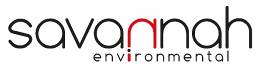 Fax: +27 (0)86 684 0547E-mail: info@savannahsa.comwww.savannahsa.comPROJECT DETAILSWhen used as a reference this report should be cited as: Savannah Environmental (2017) Draft Environmental Management Programme: 132kV Olifantshoek Power line, Northern Cape ProvinceDEFINITIONS AND TERMINOLOGYAlien species: A species that is not indigenous to the area or out of its natural distribution range.Alternatives: Alternatives are different means of meeting the general purpose and need of a proposed activity.  Alternatives may include location or site alternatives, activity alternatives, process or technology alternatives, temporal alternatives or the ‘do nothing’ alternative. Ambient sound level: The reading on an integrating impulse sound level meter taken at a measuring point in the absence of any alleged disturbing noise at the end of a total period of at least 10 minutes after such meter was put into operation.Assessment: The process of collecting, organising, analysing, interpreting and communicating information which is relevant.Biological diversity: The variables among living organisms from all sources including, terrestrial, marine and other aquatic ecosystems and the ecological complexes they belong to. Commence: The start of any physical activity, including site preparation and any other activity on site furtherance of a listed activity or specified activity, but does not include any activity required for the purposes of an investigation or feasibility study as long as such investigation or feasibility study does not constitute a listed activity or specified activity.Cumulative impacts: Impacts that result from the incremental impact of the proposed activity on a common resource when added to the impacts of other past, present or reasonably foreseeable future activities (e.g. discharges of nutrients and heated water to a river that combine to cause algal bloom and subsequent loss of dissolved oxygen that is greater than the additive impacts of each pollutant).  Cumulative impacts can occur from the collective impacts of individual minor actions over a period of time and can include both direct and indirect impacts.Direct impacts: Impacts that are caused directly by the activity and generally occur at the same time and at the place of the activity (e.g. noise generated by blasting operations on the site of the activity). These impacts are usually associated with the construction, operation or maintenance of an activity and are generally obvious and quantifiable.Disturbing noise: A noise level that exceeds the ambient sound level measured continuously at the same measuring point by 7 dB or more.Ecosystem: A dynamic system of plant, animal and micro-organism communities and their non-living environment interacting as a functional unit.Endangered species: Taxa in danger of extinction and whose survival is unlikely if the causal factors continue operating.  Included here are taxa whose numbers of individuals have been reduced to a critical level or whose habitats have been so drastically reduced that they are deemed to be in immediate danger of extinction.Endemic: An "endemic" is a species that grows in a particular area (is endemic to that region) and has a restricted distribution. It is only found in a particular place. Whether something is endemic or not depends on the geographical boundaries of the area in question and the area can be defined at different scales.Environment: the surroundings within which humans exist and that are made up of:the land, water and atmosphere of the earth; micro-organisms, plant and animal life; any part or combination of (i) and (ii) and the interrelationships among and between them; and the physical, chemical, aesthetic and cultural properties and conditions of the foregoing that influence human health and well-being.Environmental Impact: An action or series of actions that have an effect on the environment.  Environmental impact assessment: Environmental Impact Assessment (EIA), as defined in the NEMA EIA Regulations and in relation to an application to which scoping must be applied, means the process of collecting, organising, analysing, interpreting and communicating information that is relevant to the consideration of that application.Environmental management: Ensuring that environmental concerns are included in all stages of development, so that development is sustainable and does not exceed the carrying capacity of the environment.Environmental Management Programme: A plan that organises and co-ordinates mitigation, rehabilitation and monitoring measures in order to guide the implementation of a proposal and its on-going maintenance after implementation.Environmental assessment practitioner: An individual responsible for the planning, management and coordinating of environmental management plan or any other appropriate environmental instruments introduced by legislation.Habitat: The place in which a species or ecological community occurs naturally.Hazardous waste: means any waste that contains organic or inorganic elements or compounds that may, owing to the inherent physical, chemical or toxicological characteristics of that waste, have a detrimental impact on health and the environment and includes hazardous substances, materials or objects within business waste, residue deposits and residue stockpilesIndigenous Biological Resource: (a) when used in relation to bioprospecting, means any indigenous biological resource as defined in section 80(2); or (b) when used in relation to any other matter, means any resource consisting Of- (i) any living or dead animal, plant or other organism of an indigenous (ii) any derivative of such animal, plant or other organism; or (iii) any genetic material of such animal, plant or other organismIndigenous Species: means a species that occurs, or has historically occurred, naturally in a free state in nature within the borders of the Republic, but excludes a species that has been introduced in the Republic as a result of human activityIndirect impacts: Indirect or induced changes that may occur as a result of the activity (e.g. the reduction of water in a stream that supply water to a reservoir that supply water to the activity).  These types of impacts include all the potential impacts that do not manifest immediately when the activity is undertaken or which occur at a different place as a result of the activity.Interested and Affected Party: Individuals or groups concerned with or affected by an activity and its consequences. These include the authorities, local communities, investors, work force, consumers, environmental interest groups and the general public.Pollution: means any change in the environment caused by- (i) substances; (ii) radioactive or other waves; or (iii) noise, odours, dust or heat, emitted from any activity, including the storage or treatment of waste or substances, construction and the provision of services, whether engaged in by any person or an organ of state, where that change has an adverse effect on human health or well-being or on the composition, resilience and productivity of natural or managed ecosystems, or on materials useful to people, or will have such an effect in the future;Rare species: Taxa with small world populations that are not at present Endangered or Vulnerable, but are at risk as some unexpected threat could easily cause a critical decline.  These taxa are usually localised within restricted geographical areas or habitats or are thinly scattered over a more extensive range.  This category was termed Critically Rare by Hall and Veldhuis (1985) to distinguish it from the more generally used word "rare".Red data species: Species listed in terms of the International Union for Conservation of Nature and Natural Resources (IUCN) Red List of Threatened Species, and/or in terms of the South African Red Data list.  In terms of the South African Red Data list, species are classified as being extinct, endangered, vulnerable, rare, indeterminate, insufficiently known or not threatened (see other definitions within this glossary). Riparian: the area of land adjacent to a stream or river that is influenced by stream-induced or related processes.  Riparian areas which are saturated or flooded for prolonged periods would be considered wetlands and could be described as riparian wetlands.  However, some riparian areas are not wetlands (e.g. an area where alluvium is periodically deposited by a stream during floods but which is well drained).Significant impact: An impact that by its magnitude, duration, intensity or probability of occurrence may have a notable effect on one or more aspects of the environment.Vulnerable species: A taxon is Vulnerable when it is not Critically Endangered or Endangered but is facing a high risk of extinction in the wild in the medium-term future. Waste: is defined as (a) any substance, material or object, that is unwanted, rejected, abandoned, discarded or disposed of, or that is intended or required to be discarded or disposed of, by the holder of that substance, material or object, whether or not such substance, material or object can be re-used, recycled or recovered and includes all wastes as defined in Schedule 3 to this Act; or (b) any other substance, material or object that is not included in Schedule 3 that may be defined as a waste by the Minister by notice in the Gazette, but any waste or portion of waste, referred to in paragraphs (a) and (b), ceases to be a waste— (i) once an application for its re-use, recycling or recovery has been approved or, after such approval, once it is, or has been re-used, recycled or recovered; (ii) where approval is not required, once a waste is, or has been re-used, recycled or recovered; (iii) where the Minister has, in terms of section 74, exempted any waste or a portion of waste generated by a particular process from the definition of waste; or (iv) where the Minister has, in the prescribed manner, excluded any waste stream or a portion of a waste stream from the definition of waste.Wetland: land which is transitional between terrestrial and aquatic systems where the water table is usually at or near the surface, or the land is periodically covered with shallow water, and which under normal circumstances supports or would support vegetation typically adapted to life in saturated soil (Water Act 36 of 1998); land where an excess of water is the dominant factor determining the nature of the soil development and the types of plants and animals living at the soil surface (Cowardin et al., 1979).Watercourse: as per the National Water Act means -(a) a river or spring;(b) a natural channel in which water flows regularly or intermittently;(c) a wetland, lake or dam into which, or from which, water flows; and(d) any collection of water which the Minister may, by notice in the Gazette, declare to be a watercourse, and a reference to a watercourse includes, where relevant, its bed and banksTABLE OF CONTENTS                                                                                                                                         PAGEPROJECT DETAILS 	           CHAPTER 1	11.1.	Potential impacts	41.2.	Activities and Components associated with the Development	81.2.1	Construction of the 132kV Single Circuit Overhead Power Line	81.2.2.   Operation and Maintenance of the Power line	8PURPOSE AND OBJECTIVES OF THE EMPR	           CHAPTER 2	10STRUCTURE OF THIS EMPR	            CHAPTER 3	12a). OBJECTIVE: Description of the objective, which is necessary to meet the overall goals; which take into account the findings of the BA specialist studies	123.1.	Project Team	133.2.	Details of the EAP	13MANAGEMENT PROGRAMME: PRE- CONSTRUCTION	           CHAPTER 4	144.1.	Objectives	14OBJECTIVE 1: Ensure the design responds to identified environmental constraints and opportunities	14OBJECTIVE 2: To ensure effective communication mechanisms	16MANAGEMENT PROGRAMME: CONSTRUCTION	            CHAPTER 5	175.1.	Institutional Arrangements: Roles and Responsibilities for the Construction Phase	17OBJECTIVE 1: Establish clear reporting, communication, and responsibilities in relation to overall implementation of the EMP	175.2.	Objectives	19OBJECTIVE 2: Minimise impacts related to site establishment	20OBJECTIVE 3: Appropriate management of the construction site and construction workers	21OBJECTIVE 4: Ensure regulation of construction and maintenance vehicles to-site, on-site and off-site	23OBJECTIVE 5: To avoid and or minimise the potential impact of the activities during the construction on the safety of local communities and the potential loss of stock and damage to farm infrastructure	25OBJECTIVE 6: Management of dust and air emissions	26OBJECTIVE 7: Minimisation of soil degradation and erosion, as well as disturbance to topsoil	27OBJECTIVE 8: Minimise the impacts of disturbance and loss of indigenous vegetation and faunal habitat	30OBJECTIVE 9: Limit the damage to wetlands and watercourses	32OBJECTIVE 10: Minimise the establishment and spread of alien invasive plants	33OBJECTIVE 11: Protection of heritage resources 	34OBJECTIVE 12: Minimisation of visual impacts associated with construction	36OBJECTIVE 13: Protection of avifauna	37OBJECTIVE 14: Appropriate handling and management of waste	38OBJECTIVE 15: Appropriate handling and storage of chemicals, hazardous substances and equipment	40OBJECTIVE 16: Noise control	415.3.	Detailing Method Statements	425.4.	Awareness and Competence: Construction Phase	435.4.1	Environmental Awareness Training	445.4.2	Induction Training	445.4.3	Toolbox Talks	445.5.	Monitoring Programme: Construction Phase	455.5.1.	Non-Conformance Reports	455.5.2.	Incident Reports	455.5.3.	Monitoring Reports	465.5.4.	Final Audit Reports	46MANAGEMENT PROGRAMME: REHABILITATION	            CHAPTER 6	476.1.	Objectives	47OBJECTIVE 1: Ensure appropriate rehabilitation of disturbed areas such that residual environmental impacts are remediated or curtailed	47MANAGEMENT PROGRAMME: OPERATION	            CHAPTER 7	497.1.	Roles and Responsibilities for Operation and Maintenance	497.2.	Objectives	49OBJECTIVE 1: Minimisation of disturbance and Protection of Indigenous natural vegetation, fauna and maintenance of rehabilitation	49OBJECTIVE 2: Protection of avifauna	50OBJECTIVE 3: Minimise soil degradation and erosion	51OBJECTIVE 4: Minimise disturbance and degradation of watercourses	52OBJECTIVE 5: Appropriate handling and management of hazardous substances and waste	53OBJECTIVE 6: To ensure adequate regard is taken of landowner / stakeholder concerns and that these are appropriately addressed	55MANAGEMENT PROGRAMME: DECOMMISSIONING	           CHAPTER 8	568.1. Objectives	568.2.	Approach to the decommissioning phase	568.2.1.	Identification of structures for post-closure use	568.2.2.	Removal of infrastructure	578.2.3.	Soil amelioration	578.2.4.	Establishment of vegetation	578.2.5.	Maintenance	578.2.6.	Monitoring	57Appendices:Appendix A: 	Key legislation applicable to the DevelopmentAppendix B:	Eskom Erosion Control GuidelinesAppendix C:	Eskom Vegetation Management GuidelinesAppendix D: 	Grievance MechanismPROJECT DETAILS 				        CHAPTER 1The Northern Cape, and in particular the north east region as a whole has been earmarked for the development of various mining developments and operations.  With an increase of such developments, the region of Olifantshoek has undergone rapid population expansion, and as a result there is greater pressure being placed on existing electrification networks and services to meet the current capacity demands of the region.  Eskom Holdings SOC Limited (Eskom) is therefore proposing to establish a new 132kV power line of up to 35km between the existing Emil Substation and a new Olifantshoek Substation . The proposed project will consist of the construction of a new 132kV single circuit overhead power line (~up to 35km long within a 32m wide servitude) from the proposed new Olifantshoek Substation to the Emil Switching Station, and ancillaries (including access tracks/roads, laydown areas, operational and maintenance facilities). Project AlternativesThree alternative power line corridors are being considered within this Basic Assessment Report (Appendix A1), namely Alternative A, Alternative B and Alternative C.  Alternatives A and B were assessed and presented during the public participation process undertaken in June 2017.  Significant issues were raised regarding the locations of the corridors (as detailed above) and therefore a third power line alternative (Alternative C) is now being proposed for the development.  The majority of the length of the power line will run parallel to the Ferrum/Nieuwehoop 400kV (currently under construction) and Ferrum/Lewensaar 275kV power lines (refer to Figure 1.1).  A corridor of 300m in width was assessed for the siting of the power line route.  Within this corridor, a servitude of 32m will be negotiated with the affected landowners.  Access roads (of up to 4m in width) will be constructed along the servitude, where required.  Existing roads will be used as far as possible.  The power line is proposed to be constructed, owned and operated by Eskom.Site LocationThe power line route will be up to 35km in length and will extend from the new Olifantshoek substation, turning-in at the Emil switching station just west of Kathu.  Refer to Figure 11. 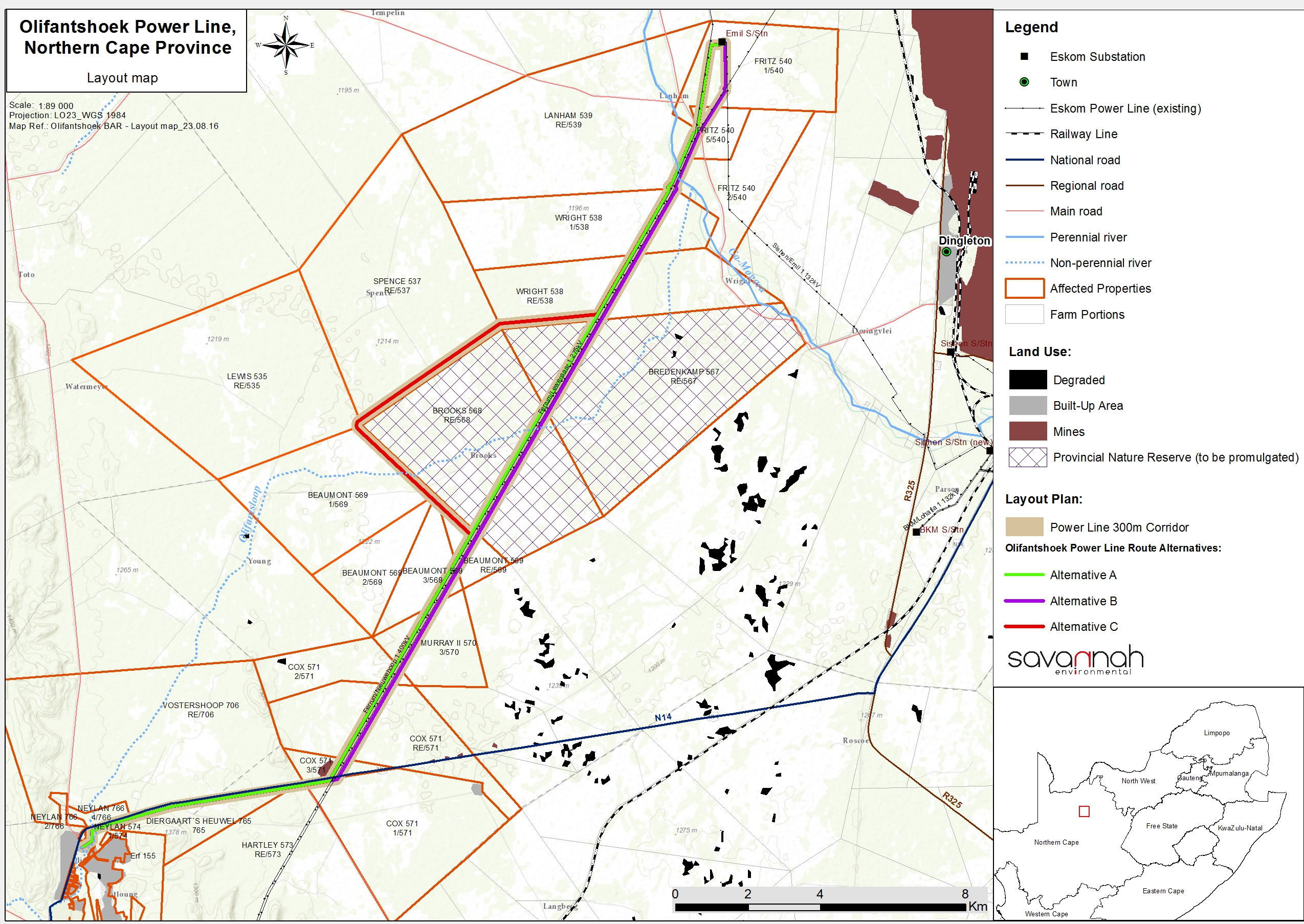 Figure 1.1: Locality map showing the location of the power line corridor alternatives between the proposed new Olifantshoek Substation and the Emil Switching Station Table 1.1: Location of the alternative power line corridors The EMPr has been developed on the basis of the findings of the Basic Assessment Report, and must be implemented to protect sensitive on-site and off-site features through controlling preconstruction, construction, operation and decommissioning activities that could have a detrimental effect on the environment, and through avoiding or minimising potential impacts.  This EMPr is applicable to all Eskom Holdings SOC Ltd employees and contractors working on the pre-construction, construction, and operation and maintenance phases of the proposed powerline.  The document will be adhered to and updated as relevant throughout the project life cycle1.1.	Potential impactsBased on the findings of this Basic Assessment, the following conclusions can be made:Impact on Ecology:The major impacts of the development of the power line would occur during the construction phase, due to the disturbance that would take place at this time.  Construction phase disturbance would however be transient and while impacts on flora are likely to persist for some time, impacts on fauna during operation would be very low.  Although there are some sensitive features present in the area especially the drainage lines and patches of Acacia erioloba, with proper planning of the pylon footprints, impacts to these areas can be minimised.  Due to the low overall footprint of the power line and its relatively limited length, impacts associated with the construction and operation of the power line would be local in nature and of low overall significance after mitigation.  There are no significant irreversible impacts associated with the proposed power line corridor alternatives, provided that the clearing of trees in the servitude is reconsidered or reduced to the minimum required to adhere to Eskom safety requirements.  The proposed power line will have minimal impact on high sensitivity areas such as the riverbeds and pans, provided the morphology and hydrology of these areas are not disturbed during the construction phase of the development. The different power line Alternatives traverse a similar range of habitats and environments.  The main difference between the Alternatives is that Alternative A and B traverse the Farms Brooks and Brendekamp which are properties in the process of being promulgated as Provincial Nature Reserves.  As such, Alternative A and Alternative B are not preferred options and Alternative C, which avoids this area, is identified as the preferred alternative.  Overall and with the suggested mitigation measures applied, the impact of the proposed Olifantshoek 132kV power line would be of local extent and low significance.  Alternative C is identified as the preferred alternative and would generate the lowest long-term impact.  There are no impacts associated with the development of the power line that are considered to be high and which cannot be mitigated to a low level.  As such, there are no ecological reasons to oppose the development.  Impacts on Avifauna:The impacts associated with the development of the power line include displacement due to habitat loss and disturbance, electrocution of birds, as well as potential collision with the power line.  All of these impacts can be successfully mitigated and subsequently the development is regarded as a low threat impact and will not significantly affect the avifaunal character of the area or pose a threat to red data species.Both Alternative A and Alternative B traverse similar habitats and subsequently will have similar impacts.  In terms of the Alternative C, the route deviation away from the other two options will traverse largely un-impacted veld and the addition of a power line in this area may impose an additional risk for collision by avifaunal species (especially for korhaan species, Kori Bustards and Secretary birds) as a new area of power line will be created.   Therefore, from an avifaunal perspective this option is deemed as the least suitable route and should not be selected for the Olifantshoek 132kV Power Line without the implementation of appropriate mitigation measures.Hydrological Impacts:Alternatives A and B will cross the Olifantsloop watercourse just a few kilometres before the river joins the Ga-mogara River.  This portion of the Olifantsloop non-perennial watercourse can be described as a narrow inconspicuous channel consisting of a mixture of dwarf shrubs and grasses with scattered medium sized trees (Key species: Acacia erioloba).  Alternative C will cross the Olifantsloop watercourse approximately 3.6km west of the proposed area which will be crossed by Alternatives A and B.  This portion of the Olifantsloop non-perennial watercourse is very similar in terms of geomorphology and vegetation structure to the downstream section with some minor differences such as a narrower channel bed containing a slightly denser shrub cover. All three Alternatives will cross the Ga-mogara watercourse and associated riparian fringe.  The Ga-mogara River is a more prominent feature with a clear open grassy/herbaceous channel bed and a steeper bank fringed by an open woody riparian fringe comprising out of relative large A. erioloba trees.  Also, found within the outer boundary of the watercourse were the geophytes; Nerine laticoma and Crinum foetidum. The riparian fringes are characterized by medium to large Acacia erioloba trees as well as Ziziphus mucronata with lower growing A. hebaclada forming the shrub layer. The impacts associated with all three alternatives are small in nature and extent and pose no major threats to the identified hydrological habitats or downstream habitats.  Therefore, all three power line alternatives are regarded as acceptable from a hydrological perspective.Visual Impacts:From a visual perspective the following can be concluded.  Subject to the power line location within the 300m development corridor, Alternative B that runs close to the eastern side of the existing overhead power line could have an impact of medium significance on four local homesteads.  The alternatives that run close to the western side of the existing power line (i.e. Alternatives A and C) are likely to impact homesteads to a lesser degree with a significance rating of low to medium.  These impacts may be mitigated to low significance through ensuring that the final alignment is located as far from existing homesteads as the development corridor will allow.All three alternatives were found to have impacts of medium significance on the N14 without mitigation.  However by locating the power line servitude as far from the road as the development corridor allows, these impacts would be mitigated to low significance. Impacts on the urban area of Olifantshoek regarding the power line are largely related to the location of the proposed substation.  By locating the substation to the east of Olifantshoek, all three alternative power line alignments are likely to have a negligible visual impact.  However by selecting a site which is located within the urban area, impacts are likely to have a higher impact although the significance rating remains low.Alternatives A and C for the 132kV power line are favoured due to the fact that they will help to minimise impacts on rural homesteads.  As Alternative B is likely to impact on local homesteads it is not favoured.  If selected, it is suggested that power line route deviations need to be considered to ensure that it is located as far from affected homesteads as possible.Heritage Impacts (archaeology and palaeontology):A heritage screening assessment, which considered both archaeology and palaeontology was undertaken.  Due to the previously disturbed nature of the area, as well as the extensive HIA coverage for the area from previous assessments, it is unlikely that the proposed 132kV power line will impact on significant heritage resources.  As such, it is recommended that no further heritage studies are required.  Should any heritage resources be discovered during the construction phase of the Olifantshoek Power Line, work must cease and the SAHRA APM unit should be contacted.  Confirmation of the findings of the heritage screening assessment was submitted by SAHRA on 14 July 2017.  Other requirements for the project by SAHRA includes that the following conditions be included as part of the Environmental Management Programme for the project:A Walk-Down of the final route must be conducted by a qualified archaeologist and palaeontologist.If any evidence of archaeological sites or remains (e.g. remnants of stone-made structures, indigenous ceramics, bones, stone artefacts, ostrich eggshell fragments, charcoal and ash concentrations), fossils or other categories of heritage resources are found SAHRA must be altered. Refer to Figure 1.2 for a sensitivity map of the three power line corridor alternatives.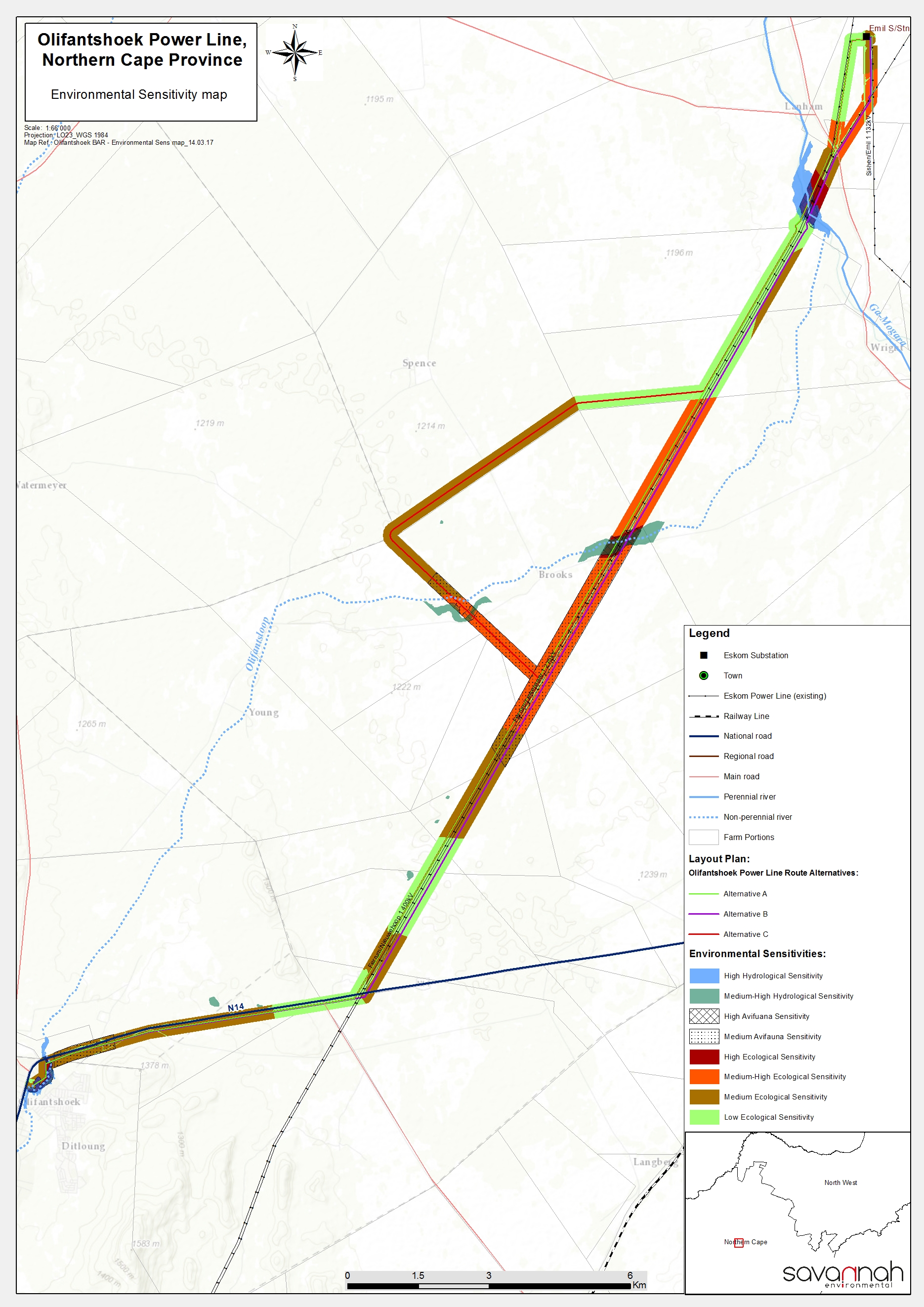 Figure 1.2: Environmental sensitivity Map of the 300m corridor for the alternative power line routes 1.2.	Activities and Components associated with the Development1.2.1	Construction of the 132kV Single Circuit Overhead Power LineFollowing completion of the Basic Assessment process, a final servitude of 32m will be negotiated with affected landowners within the nominated preferred corridor, taking cognisance of any identified environmental sensitivities.  The activities associated with the construction of the power line will include site clearance and construction of access roads to facilitate access to the site (where existing access roads associated with the existing Eskom power line do not already exist).  Power lines are constructed in the following simplified sequence:Step 1:	Survey of the routeStep 2:	Determination of the conductor typeStep 3:	Selection of best-suited conductor, towers, insulators, foundationsStep 4:	Final design of line and placement of towersStep 5:	Issuing of tenders, and award of contract to construction companiesStep 6:	Vegetation clearance and construction of access roads (where required)Step 7:	Stay peggingStep 8:	Assembly and erection of towersStep 9: Stringing of conductorsStep 10: Rehabilitation of disturbed area and protection of erosion sensitive areasStep 11: Testing and commissioningThe duration of the construction period will however depend on the season and climatic conditions on site, e.g. strong winds might affect stringing of conductors which could result in delays.  1.2.2.   Operation and Maintenance of the Power lineThe power line will be operational for more than 20 years and will require routine maintenance work throughout this period.  The power line servitude will be accessed using the access roads established during the construction phase.  Access roads for the 400kV line (currently under construction) and those for the existing 220kV power line will be utilised as far as possible.  During the operation and maintenance phase, vegetation within the power line servitude (32m) will require management only if it impacts on the safety and operational objectives of the project.  Operation and maintenance of the power line will be undertaken by Eskom.1.2.3. Decommissioning of the proposed new power lineThe following decommissioning activities are expected to be undertaken:  Site PreparationSite preparation activities will include confirming the integrity of the access to the site to accommodate the required equipment and the mobilisation of decommissioning equipment.  Disassemble ComponentsThe components would be disassembled, and reused and recycled (where possible), or disposed of in accordance with regulatory requirements.Rehabilitation Following decommissioning and removal of all project material from the site, the disturbed areas will be rehabilitated to pre-project land capability.  Where possible, rehabilitation will be conducted concurrently with decommissioning.  The following rehabilitation activities are relevant:The existing profiles of the land affected will be improved and stabilised thereby leaving profiles compatible with the topography of the area, which is essentially flat.Ripping of compacted soils will be done prior to adding topsoil, which will be done by mechanical means.  It is expected that there will be a sufficient amount of topsoil and/or subsoil moved and stockpiled during the construction phase to facilitate rehabilitation.  If required, areas or land for extracting topsoil or subsoil will be identified.  The land capability characteristics of such areas should be similar to the affected soils (same texture, colour, permeability, etc.).Vegetation will be re-established.  The plant species to be used will match those naturally occurring in the area.  This will be conducted in consultation with a biodiversity specialist.PURPOSE AND OBJECTIVES OF THE EMPR				        CHAPTER 2An EMPr is a set of guidelines and actions aimed at ensuring that construction and/or installation activities, and subsequent management of facilities, are undertaken in a manner that minimises environmental risks and impacts.  An effective EMPr is concerned with both the immediate outcome as well as the long-term impacts of the project.  The objective of this EMPr is to provide consistent information and guidance for implementing the management and monitoring measures established in the permitting process and help achieve environmental policy goals.  The purpose of an EMPr is to ensure continuous improvement of environmental performance, reducing negative impacts and enhancing positive effects during the construction and operational phases of a project.  The EMPr provides specific environmental guidance for the construction, operational and decommissioning phases of a project, and is intended to manage and mitigate construction and operational activities so that unnecessary or preventable environmental impacts do not result.  These impacts range from those incurred during start up (i.e. site clearing and site establishment), during the construction activities themselves (i.e. erosion, noise, dust, and visual impacts), during site rehabilitation (i.e. soil stabilisation, re-vegetation), during operation and during decommissioning (i.e. similar to construction phase activities).This EMPr has been compiled in accordance with Appendix 4, Section 1 of the 2014 EIA Regulations, as amended in April 2017 (refer to Table 3.1) and will be further developed in terms of specific requirements listed in any authorisations or permit issued for the proposed project.  The EMPr has been developed as a set of environmental specifications which are appropriately contextualised to provide clear guidance in terms of the on-site implementation of these specifications (i.e. on-site contextualisation is provided through the inclusion of expected impacts of activities and various monitoring and implementation tools for the management measures).  This EMPr has the following objectives:Outline impact management objectives and environmental specifications which are required to be implemented for the planning, construction and rehabilitation, operation, and decommissioning phases of the Project in order to manage and minimise the extent of potential environmental impacts associated with the Project.Ensure that all the phases of the project do not result in undue or reasonably avoidable adverse environmental impacts, and ensure that any potential positive environmental benefits are enhanced.Identify entities responsible for the implementation of the measures and outline functions and responsibilities.Propose mechanisms and frequency for monitoring compliance, and preventing long-term or permanent environmental degradation.Facilitate appropriate and proactive responses to unforeseen events or changes in project implementation that was not considered in the BA process.The management and mitigation measures identified within the BA process are systematically addressed in this EMPr, and ensure the minimisation of identified adverse environmental impacts to an acceptable level.  This EMPr has been prepared as part of the environmental authorisation process for the proposed grid connection infrastructure.  This EMPr shall be binding on all the relevant parties and as contained in this EMPr, involved in the construction, operational and decommissioning phases of the project, and shall be enforceable at all levels of contract and operational management within the project.The EMPr is a dynamic document, which must be updated to include any additional specifications as and when required.  It is considered critical that this draft EMPr be updated to include site-specific information and specifications following the final walk-through survey by specialists of the proposed project as a whole. This will ensure that the construction and operation activities are planned and implemented considering sensitive environmental features.  Any amendments must be approved by the Competent Authority (i.e. DEA) prior to implementation, unless these are required to address an emergency situation.Eskom must ensure that the implementation of the project complies with the requirements of all environmental authorisations, permits, and obligations emanating from relevant environmental legislation.  This obligation is partly met through the development and the implementation of this EMPr and through its integration into the contract documentation.  Since this EMPr is part of the Basic Assessment process, it is important that this document be read in conjunction with the Basic Assessment Report compiled for this project.  This will contextualise the EMPr and enable a thorough understanding of its role and purpose in the integrated environmental management process.  Should there be a conflict of interpretation between this EMPr and the environmental authorisation, the stipulations in the environmental authorisation shall prevail over that of the EMPr, unless otherwise agreed by the authorities in writing.  Similarly, any provisions in legislation overrule any provisions or interpretations within this EMPr.  STRUCTURE OF THIS EMPR				         CHAPTER 3The first two chapters provide background to the EMPr and the proposed project, while the chapters which follow consider the following:Pre-construction, planning and design activities;Construction activities;Rehabilitation activities;Operation activities; andDecommissioning activities.These chapters set out the procedures necessary for the construction, operation and decommissioning of the proposed power line in order to minimise environmental impacts and achieve environmental compliance.  For each of the phases of implementation, an over-arching environmental goal is stated.  In order to meet this goal, a number of objectives are listed.  The EMPr has been structured in a table format in order to show the links between the goals for each phase and their associated impact management objectives, activities/risk sources, mitigation actions and management statements, monitoring requirements and performance indicators.  A specific EMPr table has been established for each environmental impact management objective.  The information provided within the EMPr table for each objective is outlined below.a). OBJECTIVE: Description of the objective, which is necessary to meet the overall goals; which take into account the findings of the BA specialist studiesThe objectives and EMPr tables are required to be reviewed and possibly modified whenever changes, such as the following, occur:Planned activities change;Modification to or addition to environmental objectives and targets;Relevant legal or other requirements are changed or introduced; orSignificant progress has been made in achieving an objective or target such that it should be re-examined to determine if it is still relevant, should be modified, etc.Project TeamThis EMPr was compiled by and had input from:The Savannah Environmental team has extensive knowledge and experience in EIAs and environmental management, having been involved in BA processes & EIAs over the past 10 years.  The team has managed and drafted EMPrs for other large infrastructure and power distribution projects throughout South Africa.  Details of the EAP Environmental Assessment Practitioners (EAPs) and Public Participation consultants from Savannah Environmental who are responsible for this project are:Lisa Opperman -Responsible for the compilation of this EMPr.  She holds a Bachelor degree with Honours in Environmental Management and has 2 years of experience in the environmental field.  Her key focus is on environmental impact assessments, public participation, environmental management plans and programmes, as well as mapping using ArcGIS for a variety of environmental projects.  Jo-Anne Thomas - Is the principle EAP for the project.  Registered with the South African Council for Natural Science Professions (SACNSP) as an Environmental Scientist, holds a Masters of Sciences degree in Botany and has over 19 years’ experience in the environmental management field.  Responsible for the management of environmental compliance monitoring on various projects over the past 10 years.  Currently responsible for the management of various EIA processes across the countryGabriele Stein - Holds an Honours Degree in Anthropology, with 6 years consulting experience in public participation and social research.  Her experience includes the design and implementation of public participation programmes and stakeholder management strategies for numerous integrated development planning and infrastructure projects.  Her work focuses on managing the public participation component of Environmental Impact Assessments and Basic Assessments undertaken by Savannah Environmental.Curricula vitae for the Savannah Environmental project team and specialist consultants are included in Appendix H of the Basic Assessment Report.MANAGEMENT PROGRAMME: PRE- CONSTRUCTION				        CHAPTER 4Overall Goal: Undertake the pre-construction (planning and design) activities in a way that:Ensures that the design responds to the identified environmental constraints and opportunities.Ensures that pre-construction activities are undertaken in accordance with all relevant legislative requirementsEnsures that adequate regard has been taken of any landowner and community concerns and that these are appropriately addressed through design and planning (where appropriate).Ensures that the best environmental options are selected for the linear components, including the access roads and power line alignments.Enables the construction activities to be undertaken without significant disruption to other land uses and activities in the area.In order to meet this goal, the following objectives have been identified, together with necessary actions and monitoring requirements.4.1.	ObjectivesOBJECTIVE 1: Ensure the design responds to identified environmental constraints and opportunitiesThe major impact associated with the construction of the power line is likely to result from vegetation clearing.  This includes habitat loss and disturbance for endemic fauna and flora.  Vegetation clearing is necessary and is required underneath the power line in order to comply with fire risk and safety requirements.  In terms of the vegetation clearing, this has several potential impacts; protected species, some of which are relatively common along the power line corridors such as Acacia Erioloba will be impacted, while the vegetation clearing itself will impact the habitat for fauna.  A sensitivity map has been prepared from the findings of the Basic Assessment studies undertaken (refer to Figure 1.2 above).  Some areas of high sensitivity have been identified due to the occurrence of sensitive vegetation and hydrological features.  OBJECTIVE 2: To ensure effective communication mechanismsOn-going communication with affected and surrounding landowners is important to maintain during the construction and operation phases of the power line.  Any issues and concerns raised should be addressed as far as possible in as short a timeframe as possible.MANAGEMENT PROGRAMME: CONSTRUCTION				         CHAPTER 5Overall Goal: Undertake the construction phase in a way that:Ensures that construction activities are appropriately managed in respect of environmental aspects and impacts.Enables construction activities to be undertaken without significant disruption to other land uses and activities in the area, in particular concerning noise impacts, farming practices, traffic and road use, and effects on local residents.Minimises the impact on the indigenous natural vegetation, and habitats of ecological value.Minimises impacts on fauna (including birds) in the study area.Minimises the impact on heritage sites should they be uncovered.  Establish an environmental baseline during construction activities on the site, where possible.5.1.	Institutional Arrangements: Roles and Responsibilities for the Construction Phase As the proponent, Eskom must ensure that the project complies with the requirements of all environmental authorisations and permits, and obligations emanating from other relevant environmental legislation.  This obligation is partly met through the development of the EMPr, and the implementation of the EMPr through its integration into the contract documentation.  Eskom will retain various key roles and responsibilities during the construction phase.  OBJECTIVE 1: Establish clear reporting, communication, and responsibilities in relation to overall implementation of the EMPFormal responsibilities are necessary to ensure that key procedures are executed.  Specific responsibilities of the Project Manager; Site Manager; the Environmental Officer (EO), Environmental Control Officer (ECO) and Contractor for the construction phase of this project are as detailed below.  Roles and responsibilities should be confirmed and updated throughout the construction phase in order to ensure effective environmental management and communication between parties.Project Manager/Coordinator is responsible for overall management of project and EMPr implementation. The following tasks will fall within his/her responsibilities:Ensure all specifications and legal constraints specifically with regards to the environment are highlighted to the Contractor(s) so that they are aware of these.Ensure that Eskom and its Contractor(s) are made aware of all stipulations within the EMPr. Commission internal audits of the construction phase against the EMPr.Ensure that the EMPr is correctly implemented throughout the project by means of site inspections and meetings.  This will be documented as part of the site meeting minutes.Confine the construction site to the demarcated areas. Be fully conversant with the BA for the project, the EMPr, the conditions of the Environmental Authorisation (once issued), and all relevant environmental legislation.Ensure that transgressions are rectified through the implementation of corrective action contained in this EMPr. Site Manager (Eskom’s on-site Representative) will:Be fully knowledgeable with the contents of the BA and risk management.Be fully knowledgeable with the contents and conditions of the Environmental Authorisation (once issued).Monitor site activities on a daily basis for complianceBe fully knowledgeable with the contents of the EMPr.Be fully knowledgeable with the contents of all relevant environmental legislation, and ensure compliance with these.Have overall responsibility of the EMPr and its implementation.Conduct audits to ensure compliance to the EMPr.Ensure there is communication with the Project Manager, the ECO, and relevant discipline engineers on matters concerning the environment.Ensure that no actions are taken which will harm or may indirectly cause harm to the environment, and take steps to prevent pollution on the site.Confine activities to the demarcated construction site.An independent Environmental Control Officer (ECO) must be appointed by Eskom prior to the commencement of any authorised activities and will be responsible for monitoring, reviewing and verifying compliance by the Contractor with the environmental specifications of the EMPr and the conditions of the Environmental Authorisation.  Accordingly, the ECO will:Be fully knowledgeable with the contents with the BA.Be fully knowledgeable with the contents with the conditions of the Environmental Authorisation (EA) (once issued).Be fully knowledgeable with the contents with the EMPr.Be fully knowledgeable of all the licences and permits issued to the site.Be fully knowledgeable with the contents with all relevant environmental legislation, and ensure compliance with them.Ensure that the contents of this document is communicated to the Contractor site staff and that the Site Manager and Contractor are constantly made aware of the contents through discussion.Ensure that the compliance of the EMPr, EA and the legislation is monitored through regular and comprehensive inspection of the site and surrounding areas.Ensure that if the EMPr, EA and/or the legislation conditions, regulations or specifications are not followed then appropriate measures are undertaken to address any non-compliances (for example an ECO may cease construction or an activity to prevent a non-compliance from continuing).Monitoring and verification must be implemented to ensure that environmental impacts are kept to a minimum, as far as possible.Ensure that the Site Manager has input into the review and acceptance of construction methods and method statements.Ensure that activities on site comply with all relevant environmental legislation.Ensure that a removal is ordered of any person(s) and/or equipment responsible for any contravention of the specifications of the EMPr.Keep record of all activities on site, problems identified, transgressions noted and a task schedule of tasks undertaken by the ECO.Ensure that the compilation of progress reports for submission to the Project Manager, with input from the Site Manager, takes place on a regular basis, including a final post-construction audit.Ensure that there is communication with the Site Manager regarding the monitoring of the site.Ensure that any non-compliance or remedial measures that need to be applied are reported.Keep record of all activities on site, problems identified, transgressions noted and a task schedule of tasks undertaken by the ECO.Submit independent reports to the DEA and other regulating authorities regarding compliance with the requirements of the EMPr, EA and other environmental permits.  This can be done upon request from the Competent Authority. Contractors and Service Providers are responsible for the overall execution of the activities envisioned in the construction phase including the implementation and compliance with recommendations and conditions of the EMPr as well as the EA (once issued).  It is important that contractors are aware of the responsibilities in terms of the relevant environmental legislation and the contents of this EMP.  The contractor is responsible for informing employees and sub-contractors of their environmental obligations in terms of the environmental specifications, and for ensuring that employees are adequately experienced and properly trained in order to execute the works in a manner that will minimise environmental impacts.  The contractor’s obligations in this regard include the following: Ensure implementation and compliance with the EMPr at all times during construction activities and maintain, inter alia, an environmental register which keeps a record of all environmental incidents which occurs on the site during the construction of the Project.  Ensure that the compliance of the EMPr, EA and the legislation is monitored through regular and comprehensive inspection of the site and surrounding areas.Ensure that if the EMPr, EA and/or the legislation conditions, regulations or specifications are not followed then appropriate measures are undertaken to address any non-compliances (for example an ECO may cease construction or an activity to prevent a non-compliance from continuing, if reasonable). Implementation of corrective actions recommended by the EO/ Environmental Representative, for non-conformances recorded by the ECO, and Project Coordinator within a reasonable period.The Contractor’s EO/ Environmental Representative should:Be well versed in environmental matters.Understand the relevant environmental legislation and processes.Understand the hierarchy of Environmental Compliance Reporting, and the implications of Non-Compliance.Know the background of the project and understand the implementation programme.Be able to resolve conflicts and make recommendations on site in terms of the requirements of this Specification.Keep accurate and detailed records of all EMPr-related activities on site.5.2.	ObjectivesIn order to meet the overall goal for construction, the following objectives, actions, and monitoring requirements have been identified.OBJECTIVE 2: Minimise impacts related to site establishmentOBJECTIVE 3: Appropriate management of the construction site and construction workersOBJECTIVE 4: Ensure regulation of construction and maintenance vehicles to-site, on-site and off-site The construction phase of the project will be the most significant in terms of generating traffic impacts; resulting from the transport of equipment and materials and construction crews to the site and the return of the vehicles after delivery of materials.  OBJECTIVE 5: To avoid and or minimise the potential impact of the activities during the construction on the safety of local communities and the potential loss of stock and damage to farm infrastructureOBJECTIVE 6: Management of dust and air emissionsDuring the construction phase, limited gaseous or particulate emissions are anticipated from exhaust emissions from construction vehicles and equipment on-site, as well as vehicle entrained dust from the movement of vehicles on the main and internal access roads.  OBJECTIVE 7: Minimisation of soil degradation and erosion, as well as disturbance to topsoilIt is expected that there will be a sufficient amount of topsoil and/or subsoil moved and stockpiled during the construction phase to facilitate rehabilitation.  If required, areas or land for extracting topsoil or subsoil will be identified.  The land capability characteristics of such areas should be similar to the affected soils (same texture, colour, permeability, etc.).The soil on site may be impacted in terms of:Soil degradation including erosion (by wind and water) and subsequent deposition elsewhere (i.e. into the drainage lines)Uncontrolled run-off relating to construction activity (excessive wetting, uncontrolled discharge, etc.) will also lead to accelerated erosion and possible sedimentation of the drainage lines.  Degradation of the natural soil profile due to excavation, stockpiling, compaction, pollution and other construction activities will affect soil forming processes and associated ecosystems.  Degradation of parent rock is considered low as there are no deep excavations envisaged.OBJECTIVE 8: Minimise the impacts of disturbance and loss of indigenous vegetation and faunal habitatAreas of high local ecological sensitivity have been identified.  Placement of infrastructure in these areas should be avoided as far as possible.  Permits will be required to be obtained where Red Data or protected flora will be disturbed or relocated.  A permit will be required for the removal or relocation of any protected plant species where they are to be affected.  OBJECTIVE 9: Limit the damage to wetlands and watercoursesThere are no natural perennial water sources within the affected area and all the drainage systems are ephemeral and not likely to hold water for more than a few days at a time.  There are two ephemeral rivers which are anticipated to be impacted on by the proposed development, which is the Olifantsloop and the Ga-Magara Rivers.  Ephemeral rivers in arid ecosystems have high ecological value, and the riverbed, and particularly the deeper channels within the riverbed of the Ga-mogara River are considered highly sensitive habitat.  Disturbance within the immediate environment of the Ga-mogara River should be kept to a minimum.  In addition, there is a small artificial earth dam constructed within the course of the Olifantsloop which could represent a site for amphibians and provide a water source for fauna.  The small pan is considered to be considered an area of very high sensitivity.  Care should therefore be taken not to disturb this habitat during the construction of the power line. Areas near to wetlands and watercourses are usually particularly vulnerable to alien plant invasion and disturbance in these areas should be kept to a minimum to reduce this risk. OBJECTIVE 10: Minimise the establishment and spread of alien invasive plantsThe study area contains some alien plant species.  Alien plants are also likely to establish when the area is disturbed during construction. Mitigation measures have been recommended to avoid the risk of increased alien invasion during construction, operation and maintenance phases of project.  All alien plants present at the site should be controlled using the best practice methods for the species present. OBJECTIVE 11: Protection of heritage resources The main cause of impacts to archaeological sites is physical disturbance of the material itself and its context.  It was concluded in a Heritage Screener undertaken by Cedar Tower Heritage Consultants, that due to the disturbed nature of the proposed development area as well as the extensive HIA coverage for the area form previous assessments, it is unlikely that the proposed 123kV powerline will impact on significant heritage resources.  As such it is recommended that NO FURTHER HERITAGE STUDIES ARE REQUIRED.  Should any heritage resources be discovered during the construction phase of the Olifantshoek Power Line, work must cease and the SAHRA APM unit should be contacted immediately.  OBJECTIVE 12: Minimisation of visual impacts associated with construction During the construction phase heavy vehicles, components, equipment and construction crews will frequent the area and may cause, at the very least, a cumulative visual nuisance to landowners and residents in the area as well as road users.  The placement of lay-down areas and temporary construction camps should be carefully considered in order to not negatively influence the future perception of the project.  Secondary visual impacts associated with the construction phase, such as the sight of construction vehicles, dust and construction litter must be managed to reduce visual impacts.  OBJECTIVE 13: Protection of avifaunaThe power line corridor alternatives traverse the same habitat types and subsequently will likely have the same impacts on the avifaunal character of the area (low impact) during construction and operation (the impact of Alternative C will be slightly higher).  OBJECTIVE 14: Appropriate handling and management of wasteThe main wastes expected will include spoil from excavation activities, general construction waste, hazardous waste (e.g. oils), and liquid waste (including grey water and sewage).  In order to manage the wastes effectively, guidelines for the assessment, classification, and management of wastes, along with industry principles for minimising construction wastes must be implemented.  OBJECTIVE 15: Appropriate handling and storage of chemicals, hazardous substances and equipment The construction phase will involve the storage and handling of a variety of chemicals including adhesives, abrasives, oils and lubricants, paints and solvents.  OBJECTIVE 16: Noise controlTraffic movement to and from the site, particularly of heavy-duty vehicles during construction, could potentially result in a noise impact.  5.3.	Detailing Method StatementsThe environmental specifications are required to be underpinned by a series of Method Statements, within which the Contractors and Service Providers are required to outline how any identified environmental risks will practically be mitigated and managed for the duration of the contract, and how specifications within this EMP will be met.  That is, the Contractor will be required to describe how specified requirements will be achieved through the submission of written Method Statements to the Site Manager and ECO.A Method Statement is defined as “a written submission by the Contractor in response to the environmental specification or a request by the Site Manager, setting out the plant, materials, labour and method the Contractor proposes using to conduct an activity, in such detail that the Site Manager is able to assess whether the Contractor's proposal is in accordance with the Specifications and/or will produce results in accordance with the Specifications”.  The Method Statement must cover applicable details with regard to:Responsible person/s;Construction procedures;Materials and equipment to be used;Getting the equipment to and from site;How the equipment/material will be moved while on-site;How and where material will be stored;The containment (or action to be taken if containment is not possible) of leaks or spills of any liquid or material that may occur;Timing and location of activities;Compliance/non-compliance with the Specifications; andAny other information deemed necessary by the Site Manager.Specific method statements required may include:Site establishment Preparation of the site Soil management/stockpiling and erosion control. Excavations and backfilling procedure.Stipulate norms and standards for water supply and usage (i.e.: comply strictly to licence and legislation requirements and restrictions)Storm water management procedures Wash bay for the construction vehicles and or machineriesAblution facilities (placement, maintenance, management and servicing)Solid Waste Management:Liquid waste management:Dust and noise pollutionHazardous substance storage (Ensure compliance with all national, regional and local legislation with regard to the storage of oils, fuels, lubricants, solvents, wood treatments, bitumen, cement, pesticides and any other harmful and hazardous substances and materials.  South African National Standards apply).  Fire prevention and management measures on site.Fauna and flora protection process on and off site (i.e. removal to reintroduction or replanting, if necessary).Incident and accident reporting protocol.General administrationDesignate access road and the protocol on while roads are in use.Requirements on gate control protocols.The Contractor may not commence the activity covered by the Method Statement until it has been approved by the Site Manager, except in the case of emergency activities and then only with the consent of the Site Manager.  Approval of the Method Statement will not absolve the Contractor from their obligations or responsibilities in terms of their contract.Failure to submit a method statement may result in suspension of the activity concerned until such time as a method statement has been submitted and approved.  The ECO should monitor the construction activities to ensure that these are undertaken in accordance with the approved Method Statement.5.4.	Awareness and Competence: Construction Phase To achieve effective environmental management, it is important that Contractors are aware of the responsibilities in terms of the relevant environmental legislation and the contents of this EMP.  The Contractor is responsible for informing employees and sub-contractors of their environmental obligations in terms of the environmental specifications, and for ensuring that employees are adequately experienced and properly trained in order to execute the works in a manner that will minimise environmental impacts.  The Contractors obligations in this regard include the following: Employees must have a basic understanding of the key environmental features of the construction site and the surrounding environment.Ensuring that a copy of the EMP is readily available on-site, and that all site employees are aware of the location and have access to the document.Employees shall be familiar with the requirements of the EMPr and the environmental specifications as they apply to the construction of the power line.Ensuring that, prior to commencing any site works, all employees and sub-contractors have attended an Environmental Awareness Training course.The course should be sufficient to provide the site staff with an appreciation of the project's environmental requirements, and how they are to be implemented.Awareness of any other relevant environmental matters, which are deemed necessary by the ECO.Ensuring that employee information posters, outlining the environmental “do’s” and “don’ts” (as per the environmental awareness training course) are erected at prominent locations throughout the site.Ensure that construction workers have received basic training in environmental management, including the storage and handling of hazardous substances, minimisation of disturbance to sensitive areas, management of waste, and prevention of water pollution.Records must be kept of those that have completed the relevant training.Training should be done either in a written or verbal format but must be appropriate for the receiving audience.Refresher sessions must be held annually to ensure the contractor staffs are aware of their environmental obligations as practically possible, detailed below.5.4.1	Environmental Awareness TrainingEnvironmental Awareness Training must take the form of an on-site talk and demonstration by the ECO and Contractor’s EO before the commencement of site establishment and construction on site.  The education/awareness programme should be aimed at all levels of management and construction workers within the contractor team.  A record of attendance of this training must be maintained by the ECO on site. Proof of awareness training should be kept on record.5.4.2	Induction TrainingEnvironmental induction training must be presented to all persons who are to work on the site – be it for short or long durations; Contractor’s or Engineer’s staff; administrative or site staff; sub-contractors or visitors to site.  This induction training should include discussing the developer’s environmental policy and values, the function of the EMPr and Contract Specifications and the importance and reasons for compliance to these.  The induction training must highlight overall do’s and don’ts on site and clarify the repercussions of not complying with these.  The non-conformance reporting system must be explained during the induction as well.  Opportunity for questions and clarifications must form part of this training.  A record of attendance of this training must be maintained by the Environmental Officer on site.  Proof of induction training should be kept on record.5.4.3	Toolbox TalksToolbox talks should be held on a scheduled and regular basis (at least twice a month) where foremen, environmental and safety representatives of different components of the Works and sub-consultants hold talks relating to environmental practices and safety awareness on site.  These talks should also include discussions on possible common incidents occurring on site and ones recommended by the onsite ECO and the prevention of reoccurrence thereof.  Records of attendance and the awareness talk subject must be kept on file.5.5.	Monitoring Programme: Construction PhaseA monitoring programme must be in place not only to ensure conformance with the EMP, but also to monitor any environmental issues and impacts which have not been accounted for in the EMP that are, or could result in significant environmental impacts for which corrective action is required.  The period and frequency of monitoring will be stipulated by the Environmental Authorisation (once issued).  The Project Manager will ensure that the monitoring is conducted and reported.The aim of the monitoring and auditing process would be to monitor the implementation of the specified environmental specifications, in order to:Monitor and audit compliance with the prescriptive and procedural terms of the environmental specifications.Ensure adequate and appropriate interventions to address non-compliance.Ensure adequate and appropriate interventions to address environmental degradation.Provide a mechanism for the lodging and resolution of public complaints.Ensure appropriate and adequate record keeping related to environmental compliance.5.5.1.	Non-Conformance ReportsAll supervisory staff including Foremen, Engineers, and the ECO must be provided the means to be able to submit non-conformance reports to the Site Manager.  Non-conformance reports will describe, in detail, the cause, nature and effects of any environmental non-conformance by the Contractor.  Records of penalties imposed may be required by the relevant authority within 48 (forty eight) hours.  The non-conformance report will be updated on completion of the corrective measures indicated on the finding sheet.  The report must indicate that the remediation measures have been implemented timeously and that the non-conformance can be closed-out to the satisfaction of the Site Manager and ECO.5.5.2.	Incident ReportsAccording to Section 30 of National Environmental Management Act (NEMA), an “Incident” is defined as unexpected sudden occurrence, including a major emission, fire or explosion leading to serious danger to the public or potentially serious pollution of or detriment to the environment, whether immediate or delayed.In terms of the requirements of NEMA, the responsible person must, within 14 days of the incident, report to the Director General, provincial head of department and municipality such information as is available to enable an initial evaluation of the incident, including:the nature of the incident; the substances involved and an estimation of the quantity released and their possible acute effect on persons and the environment and data needed to assess these effects; initial measures taken to minimise impacts; causes of the incident, whether direct or indirect, including equipment, technology, system, or management failure; and measures taken and to be taken to avoid a recurrence of such incident.5.5.3.	Monitoring ReportsA monitoring report will be compiled by the ECO on a monthly basis and must be submitted to DEA for their records.  This report should include details of the activities undertaken in the reporting period, any non-conformances or incidents recorded if any, corrective action required, and details of those non-conformances or incidents which have been closed out.5.5.4.	Final Audit ReportsFinal environmental audit reports must be compiled by an independent auditor and be submitted to DEA upon completion of the construction and rehabilitation activities (within 30 days of completion of the construction phase (i.e.: within 30 days of site handover)) and within 30 days of completion of rehabilitation activities).  These reports must indicate the date of the audit, the name of the auditor and the outcome of the audit in terms of compliance with the environmental authorisation conditions and the requirements of the EMP. MANAGEMENT PROGRAMME: REHABILITATION				         CHAPTER 6Overall Goal: Undertake the rehabilitation measures in a way that:Ensures rehabilitation of disturbed areas following the execution of the works, such that residual environmental impacts are remediated or curtailed.6.1.	ObjectivesIn order to meet this goal, the following objective, actions and monitoring requirements are relevant:OBJECTIVE 1: Ensure appropriate rehabilitation of disturbed areas such that residual environmental impacts are remediated or curtailedAreas requiring rehabilitation will include all areas disturbed during the construction phase and that are not required for regular operation and maintenance operations.  Rehabilitation should be undertaken in an area as soon as possible after the completion of construction activities within that area.  MANAGEMENT PROGRAMME: OPERATION				         CHAPTER 7Overall Goal: To ensure that the operation of the power line does not have unforeseen impacts on the environment and to ensure that all impacts are monitored and the necessary corrective action taken in all cases.  In order to address this goal, it is necessary to operate the infrastructure in a way that:Ensures that operation activities are properly managed in respect of environmental aspects and impacts.Enables the operation activities to be undertaken without significant disruption to other land uses in the area, in particular with regard to farming practices, traffic and road use, and effects on local residents.Minimises impacts on fauna and avifauna using the site.7.1.	Roles and Responsibilities for Operation and Maintenance7.1.1.	Eskom Environmental AdvisorResponsibilities include:To implement and integrate environmental management systems by ensuring compliance to ISO 14000 and monitoring performanceReport environmental incidentsProvide environmental trainingEnsure compliance to legislations and other legally binding documents7.2.	ObjectivesIn order to meet this goal, the following objectives have been identified, together With necessary actions and monitoring requirements.OBJECTIVE 1: Minimisation of disturbance and Protection of Indigenous natural vegetation, fauna and maintenance of rehabilitationIndirect impacts on vegetation and fauna during operation could result from maintenance activities and the movement of people and vehicles on site and in the surrounding area.  In order to ensure the long-term environmental integrity of the site following construction, maintenance of the areas rehabilitated post-construction must be undertaken until these areas have successfully re-established.  OBJECTIVE 2: Protection of avifaunaDuring the operation, the threat of collision with the power line is the biggest potential threat to avifauna, particularly sensitive, collision prone species that may occur in the study area.  The threat of electrocution while perching on the power line serves as a threat to certain sensitive species, depending on the power line structures implemented.  OBJECTIVE 3: Minimise soil degradation and erosion The soil on site may be impacted in terms of:Soil degradation including erosion (by wind and water) and subsequent deposition elsewhere is of a concern across the entire site which is underlain by fine grained soil which can be mobilised when disturbed, even on relatively low slope gradients (accelerated erosion).  Degradation of the natural soil profile due to pollution.  OBJECTIVE 4: Minimise disturbance and degradation of watercourses OBJECTIVE 5: Appropriate handling and management of hazardous substances and waste The operation and maintenance of the power line will involve the generation of limited waste products.  The main wastes expected to be generated by the operation and maintenance activities include:general solid wastehazardous wasteliquid wasteOBJECTIVE 6: To ensure adequate regard is taken of landowner / stakeholder concerns and that these are appropriately addressedMANAGEMENT PROGRAMME: DECOMMISSIONING				        CHAPTER 8It is most likely that decommissioning activities of the infrastructure would comprise the disassembly and removal of the power line from the site.  The EMPr for Construction (Chapter 6) and Rehabilitation (Chapter 7) is also relevant to the decommissioning of sections of the proposed distribution line and must be adhered to.The relevant mitigation measures contained under the construction section should be applied during decommissioning and therefore is not repeated in this section.  It must be noted that decommissioning activities will need to be undertaken in accordance with the legislation applicable at that time, which may require this section of the EMP to be revisited and amended.8.1. ObjectivesThe overall objective of the decommissioning phase is to leave the project area in a condition that minimises adverse impacts on the socio-economic and biophysical environment, with a legacy that contributes to sustainable development.The objectives of the decommissioning phase of the proposed project are to:Follow a process of decommissioning that is progressive and integrated into the short- and long-term project plans that will assess the closure impacts proactively at regular intervals throughout the project life.Implement progressive rehabilitation measures, beginning during the construction phase.Leave a safe and stable environment for both humans and animals and make their condition sustainable.Return rehabilitated land-use to a standard that can be useful to the post-project land user.Where applicable, prevent any further soil and surface water contamination by maintaining suitable storm water management systems.Maintain and monitor all rehabilitated areas following re-vegetation, and if monitoring shows that the objectives have been met, apply for closure.8.2.	Approach to the decommissioning phaseIt is recommended that planning of the decommissioning of the project and rehabilitation of the site take place well in advance (at least two years) of the planed decommissioning activities.  Important factors that need to be taken into consideration are detailed below.8.2.1.	Identification of structures for post-closure useAccess roads should be assessed in conjunction with the main land users to determine if these could be used in future.  Where not required, these access roads should be decommissioned and rehabilitated.  8.2.2.	Removal of infrastructureAll infrastructure must be dismantled and removed.  Inert material must be removed from site and disposed of at a registered landfill site.  All foundations must be removed to a depth of 1m.  Hard surfaced must be ripped to a depth of 1 m and vegetated.8.2.3.	Soil ameliorationThe steps that should be taken during the amelioration of soils are as follows:The deposited soils must be ripped to ensure reduced compaction;An acceptable seed bed should be produced by surface tillage;Restore soil fertility;Incorporate the immobile fertilisers into the plant rooting zone before ripping; andApply maintenance dressing of fertilisers on an annual basis until the soil fertility cycle has been restored.8.2.4.	Establishment of vegetationThe objective is to restore the power line route to a self-sustaining cycle, i.e. to realise the re-establishment of the natural nutrient cycle with ecological succession initiated.The objectives for the re-vegetation of reshaped and top-soiled land are to:Prevent erosion;Restore the land to the agreed land capability;Re-establish eco-system processes to ensure that a sustainable land use can be established without requiring fertilizer additions; andRestore the biodiversity of the area as far as possible.8.2.5.	MaintenanceEstablished vegetation requires regular maintenance.  If the growth medium consists of low-fertility soils, then regular maintenance will be required until the natural fertility cycle has been restored.  8.2.6.	MonitoringThe purpose of monitoring is to ensure that the objectives of rehabilitation are met and that the rehabilitation process is followed.  The physical aspects of rehabilitation should be carefully monitored during the progress of establishment of desired final ecosystems.The following items should be monitored continuously:Erosion status;Surface drainage systems and surface water quality;Vegetation species diversity; andFaunal re-colonisationRegular alien clearing should be conducted every year for 2 years using the best-practice methods for the species concerned.  The use of herbicides should be avoided as far as possible.APPENDIX A:
KEY LEGISLATION APPLICABLE TO THE DEVELOPMENTAPPENDIX B:
ESKOM EROSION CONTROL GUIDELINESAPPENDIX C:
ESKOM VEGETATION MANAGEMENT GUIDELINEAPPENDIX D:
GRIEVANCE MECHANISMTitle:Environmental Assessment ProcessDraft Environmental Management Programme for the 132kV Olifantshoek Power line, Northern Cape ProvinceAuthors:Savannah EnvironmentalLisa OppermanJo-Anne ThomasSpecialists:Gerhard BothaJon MarshallSimon ToddJenna Lavin (Application for Exemption only)Client:Eskom Holdings SOC LimitedReport Status:Draft Environmental Management Programme as part of the Draft Basic Assessment Report COPYRIGHT RESERVEDThis technical report has been produced for Eskom Holdings SOC Limited.  The intellectual property contained in this report remains vested in Savannah Environmental and Eskom Holdings SOC Limited.  No part of the report may be reproduced in any manner without written permission from Eskom Holdings SOC Limited or Savannah Environmental (Pty) Ltd.ProvinceNorthern Cape ProvinceDistrict MunicipalityJohn Taolo GaetseweLocal MunicipalityGamagara Local MunicipalityWard number(s)Ward 3, Ward 4 and Ward 5Nearest town(s)Olifantshoek and KathuFarm Name/PortionPortion 1 of Farm Frits 540Portion 2 of Farm Frits 540Portion 5 of Farm Frits 540Remaining Extent of the Farm Lanham 539Portion 1 of the Farm Wright 538Remaining Extent of the Farm Wright 538Remaining Extent of the Farm Bredenkamp 567Remaining Extent of the Farm Brooks 568Remaining Extent of the Farm Beaumont 569Portion 3 of the Farm Beaumont 569Portion 3 of the Farm Murray II 570Portion 2 of the Farm Cox 571Remaining Extent of the Farm Cox 571Remaining Extent of the Farm Vostershoop 706Farm Diergaart’s Heuwel 765Remaining Extent of Farm Hartley 573Portion 1 of Farm Neylan 574Portion 2 of Farm Neylan 766Portion 1 of Farm Cox 571Portion 3 of Farm Cox 571Erf 155Portion 4 of Farm Neylan 766Remaining Extent of Farm Spence 537Remaining Extent of Farm Lewis 535Portion 1 of Farm Beaumont 569Portion 2 of Farm Beaumont 56921 Digit SG CodePortion 1 of Farm Frits 540 - C04100000000054000001Portion 2 of Farm Frits 540 - C04100000000054000002Portion 5 of Farm Frits 540 - C04100000000054000005Remaining Extent of the Farm Lanham 539 - C04100000000053900000Portion 1 of the Farm Wright 538 - C04100000000053800001Remaining Extent of the Farm Wright 538 - C04100000000053800000Remaining Extent of the Farm Bredenkamp 567 - C04100000000056700000Remaining Extent of the Farm Brooks 568 - C04100000000056800000Remaining Extent of the Farm Beaumont 569 - C04100000000056900000Portion 3 of the Farm Beaumont 569 - C04100000000056900003Portion 3 of the Farm Murray II 570 - C04100000000057000003Portion 2 of the Farm Cox 571 - C04100000000057100002Remaining Extent of the Farm Cox 571 - C04100000000057100000Remaining Extent of the Farm Vostershoop 706 - C04100000000070600000Farm Diergaart’s Heuwel 765 - C04100000000076500000Remaining Extent of Farm Hartley 573 - C04100000000057300000Portion 1 of Farm Neylan 574 - C04100000000057400001Portion 2 of Farm Neylan 766 - C04100000000076600002Portion 1 of Farm Cox 571 - C04100000000057100001Portion 3 of Farm Cox 571 - C04100000000057100003Erf 155 - C04100040000015500000Portion 4 of Farm Neylan 766 - C04100000000076600004Remaining Extent of Farm Spence 537 - C04100000000053700000Remaining Extent of Farm Lewis 535 - C04100000000053500000Portion 1 of Farm Beaumont 569 – C04100000000056900001Portion 2 of Farm Beaumont 569 -  C04100000000056900002Project Component/sList of project components affecting the objective.Potential ImpactDescription of the potential environmental impact if objective is not met.Activity/Risk SourceDescription of activities which could affect achieving the objective.Mitigation: Target/ObjectiveDescription of the target and/or desired outcomes of mitigation.Mitigation: Action/ControlResponsibilityTimeframeLists specific action(s) required to meet the mitigation target/objective described above.Who is responsible for the measures?Periods for implementation.Performance IndicatorDescription of key indicator(s) that track progress/indicate the effectiveness of the EMPr.MonitoringMechanisms for monitoring compliance; the key monitoring actions required to check whether the objectives are being achieved, taking into consideration responsibility, frequency, methods, and reporting.InputsNameCompanyEMPr Compilers:Lisa OppermanJo-Anne ThomasSavannah EnvironmentalEcological impact assessmentSimon ToddSimon Todd ConsultingAvifaunal impact assessment and Hydrological impact assessmentGerhard BothaEco-Care ConsultancyHeritage impact assessmentJenna LavinAfzelia ConsultingVisual impact assessmentJon Marshall Cedar Towers Heritage ConsultingProject Component/sPower lineAncillariesAccess roads where requiredPotential ImpactSoil erosionImpacts on flora and faunaLoss of protected plant speciesImpacts on sensitive habitatsActivities/Risk SourcesPositioning of power line towers and new access roadsConstruction not being confined as far as possible to the area of impactMitigation: Target/ObjectiveThe design responds to the identified environmental constraints and opportunitiesMitigation: Action/ControlMitigation: Action/ControlResponsibilityTimeframePlan and conduct pre-construction activities in an environmentally acceptable mannerPlan and conduct pre-construction activities in an environmentally acceptable mannerEskomPre-constructionAlign the 132kV overhead power line as far from homesteads and the N14 as possible. Eskom Planning  Obtain any additional environmental permits required (such as a water use license, biodiversity permits, etc.). Obtain any additional environmental permits required (such as a water use license, biodiversity permits, etc.). EskomProject planning A rehabilitation plan that specifies the rehabilitation process should be compiledA rehabilitation plan that specifies the rehabilitation process should be compiledEskomPre-constructionUndertake negotiations with affected landowners and agree on landowner-specific conditions for construction and maintenanceUndertake negotiations with affected landowners and agree on landowner-specific conditions for construction and maintenanceEskomProject planningUndertake specialist walk-throughs of the final power line route – ecology and avifaunaUndertake specialist walk-throughs of the final power line route – ecology and avifaunaSpecialistsPre-constructionA Walk-Down of the final route must be conducted by a qualified archaeologist and palaeontologist.  Once completed, a report detailing the results of the walk-down and the assessment of any identified heritage must be submitted to SAHRA for comment.  No construction may occur without comment from SAHRAA Walk-Down of the final route must be conducted by a qualified archaeologist and palaeontologist.  Once completed, a report detailing the results of the walk-down and the assessment of any identified heritage must be submitted to SAHRA for comment.  No construction may occur without comment from SAHRASpecialistsPre-constructionPlan to use existing roads as far as possible.  Any new access roads must be carefully planned to minimise the impacted area and prevent unnecessary excavation, placement, and compaction of soil. These roads must follow the same alignment as the power line itself and must be micro-sited within the assessed 300m corridor to avoid any sensitive areas.Plan to use existing roads as far as possible.  Any new access roads must be carefully planned to minimise the impacted area and prevent unnecessary excavation, placement, and compaction of soil. These roads must follow the same alignment as the power line itself and must be micro-sited within the assessed 300m corridor to avoid any sensitive areas.Eskom Planning/ Design PhaseBird-friendly power line tower and conductor designs must be used.  The tower designs used should be those which are poorly suited to serve as nesting substrates by most bird species and with perching areas situated in areas either off-set or well away from the conductors.Bird-friendly power line tower and conductor designs must be used.  The tower designs used should be those which are poorly suited to serve as nesting substrates by most bird species and with perching areas situated in areas either off-set or well away from the conductors.EskomDesign phasePlan to install anti-collision devices such as bird flappers onto the power line where this crosses avifaunal sensitive areas (refer to Figure 1.2).Plan to install anti-collision devices such as bird flappers onto the power line where this crosses avifaunal sensitive areas (refer to Figure 1.2).EskomDesign phaseCompile an appropriate storm water management plan.Compile an appropriate storm water management plan.ContractorPre-constructionEnsure that, as far as possible, riparian areas are spanned/ pole structures are not placed within proximity to rivers, streams.  Ensure placement of footprints outside 1:100 year floodlines.Ensure that, as far as possible, riparian areas are spanned/ pole structures are not placed within proximity to rivers, streams.  Ensure placement of footprints outside 1:100 year floodlines.EskomDesign phaseEnsure that Heritage resources (if any) are preserved in situ as far as possible through micro adjustments of the tower positions.   Eskom in consultation with SpecialistPre-constructionPlacement of towers should avoid potential sites of high sensitivity Eskom in consultation with SpecialistPre-constructionThe terms of this EMPr and the Environmental Authorisation (once issued) must be included in all tender documentation and Contractors contractsEskomTender processPerformance IndicatorThe design meets the objectives and does not degrade the environment.Design and layouts respond to the mitigation measures and recommendations in the BA Report.MonitoringReview of the design by the Eskom and the project manager prior to the commencement of construction.Review of the alignment of the servitude by the Environmental Control Officer (ECO) prior to the commencement of construction.Project component/sPower lineAncillariesAccess roads where requiredPotential ImpactImpacts on affected and surrounding landowners and land usesActivity/risk sourceActivities associated with power line construction and operationMitigation: Target/ObjectiveEffective communication with affected and surrounding landownersAddressing of any issues and concerns raised as far as possible in as short a timeframe as possibleMitigation: Action/controlResponsibilityTimeframeThe Eskom approved grievance mechanism procedure for the public must be followed and implemented during both the construction and operation phases of the project.  EskomPre-construction (construction procedure)Pre-operation (operation procedure)Develop and implement a grievance mechanism for the construction, operation and closure phases of the project for all employees, contractors, subcontractors and site personnel.  This procedure should be in line with the South African Labour Law.EskomPre-construction (construction procedure)Pre-operation (operation procedure)Liaison with landowners is to be undertaken prior to the commencement of construction in order to provide sufficient time for them to plan agricultural activities.EskomPre-constructionPerformance IndicatorEffective communication procedures in place.MonitoringAn incident reporting system should be used to record non-conformances to the EMP.Project Component/sPower lineAncillariesAccess roads Potential ImpactHazards to landowners and public.Damage to indigenous natural vegetation.Loss of threatened plant species. Activities/Risk SourcesExcavations.Movement of construction vehicles in the area and on-site.Mitigation: Target/ObjectiveTo secure the site against unauthorised entry.To protect members of the public/landowners/residents.No loss of or damage to sensitive vegetation in areas outside the immediate development footprint.Mitigation: Action/ControlResponsibilityTimeframeSecure site, working areas and excavations in an appropriate manner, as agreed with the Site Manager and EO.ContractorSite establishment, and duration of constructionWhere necessary control access, fence, and secure area.  ContractorSite establishment, and duration of constructionThe siting of the construction equipment camp/s must take cognisance of any sensitive areas identified by the EIA studies and reflected on the sensitivity map (Figure 1.2). ContractorSite establishmentPlan the placement of lay-down areas and temporary construction equipment camps in order to minimise vegetation clearing (i.e. in already disturbed areas) wherever possible.ContractorSite establishment, and duration of constructionFence and secure contractor’s equipment camp.ContractorSite establishmentAs far as possible, minimise vegetation clearing and levelling for equipment storage areas.ContractorSite establishment, and during constructionWhere the public could be exposed to danger by any of the works or site activities, the contractor must, as appropriate, provide suitable flagmen, barriers and/or warning signs in English, Afrikaans and any other relevant local languages.  ContractorSite establishment and duration of constructionAll unattended open excavations must be adequately demarcated and/or fenced.  Adequate protective measures must be implemented to prevent unauthorised access to the working area and the access routes.  ContractorSite establishment and duration of constructionEstablish appropriately bunded areas for storage of hazardous materials (i.e. fuel/chemicals to be required during construction).ContractorSite establishmentProvide adequate sanitation facilities and ablutions for construction workers (1 toilet per every 15 workers) within appropriate walking distance of the work area/s.  Separate toilets should be provided for men and women.  Provide sanitary bins for female workers.ContractorSite establishment, and duration of constructionAblution or sanitation facilities should not be located within 100 m from a 1:100 year flood line including drainage lines.ContractorSite establishment, and duration of constructionEnsure ablution facilities are appropriately maintained.  Ablutions must be cleaned regularly and associated waste disposed of at a permitted wastewater treatment facility.  Ablutions must be removed from site when construction is completed.ContractorDuration of constructionSupply adequate (closable, tamper proof) waste collection bins at site where construction is being undertaken. ContractorSite establishment, and duration of constructionSeparate bins should be provided for recyclable, general and hazardous waste.   ContractorSite establishment, and duration of constructionPerformance IndicatorSite is secure and there is no unauthorised entry.The construction equipment camps have avoided sensitive areas.  Appropriate and adequate waste management and sanitation facilities provided at construction site.MonitoringAn incident reporting system must be used to record non-conformances to the EMPr. ECO to monitor all construction areas on a continuous basis until all construction is completed.  Non-conformances must be immediately reported to the site manager.Project Component/sPower line Ancillaries Access roads Potential ImpactDamage to indigenous natural vegetation and sensitive areas.Damage to and/or loss of topsoil (i.e. pollution, compaction etc.).Impacts on the surrounding environment due to inadequate sanitation and waste removal facilities.Pollution/contamination of the environment.Activities/Risk SourcesVegetation clearing and levelling of equipment storage area/s.Access to and from the equipment storage area/s.Ablution facilities.Contractors not aware of the requirements of the EMP, leading to unnecessary impacts on the surrounding environment.Mitigation: Target/ObjectiveLimit equipment storage within demarcated designated areas.Ensure adequate sanitation facilities and waste management practices.Ensure appropriate management of actions by on-site personnel in order to minimise impacts to the surrounding environment.Mitigation: Action/ControlResponsibilityTimeframeEnsure that all personnel have the appropriate level of environmental awareness and competence to ensure continued environmental due diligence and on-going minimisation of environmental harm.  This can be achieved through the provision of appropriate environmental awareness training to all personnel.  Records of all training undertaken must be kept. Topics must include, but are not limited to: What is meant by “Environment”Why the environment needs to be protected and conservedHow construction activities can impact on the environmentAwareness of emergency and spills response provisionsSocial responsibility during construction activities, e.g. being considerate to local residentsContractorDuration of constructionCooking and eating of meals must take place in a designated area. Contractor and sub-contractor/sDuration of contractNo firewood or kindling may be gathered from the site or surrounds.Contractor and sub-contractor/sDuration of contractNo open fires are permitted on site and construction personnel must be made aware of the consequences of starting a fire on site to avoid damage to neighbouring farms.Contractor and sub-contractor/sDuration of contractAll litter must be deposited in a clearly marked, closed, animal-proof disposal bin in the construction area.  Particular attention needs to be paid to food waste.Contractor and sub-contractor/sDuration of contractEnsure waste containers are maintained and emptied on a regular basis.  Disposal should take place at an appropriately licensed waste disposal facilityContractorDuration of constructionNo plants may be collected from site for medicinal or any other purposeContractorDuration of contractNo one may disturb flora or fauna outside of the demarcated construction area/s.Contractor and sub-contractor/sDuration of contractFirefighting equipment and training must be provided before the construction phase commences and must be maintained in working order throughout construction.Contractor and sub-contractor/sDuration of contractA Code of Conduct for construction workers should be compiled and implemented.Contractor and sub-contractor/sConstructionContractors must ensure that all workers are informed of the conditions contained in the EMPr before commencing work, specifically consequences of stock theft and trespassing on adjacent farms.Contractor and sub-contractor/sConstructionOn completion of the construction phase, all construction workers must leave the site.Contractor and sub-contractor/sConstructionRehabilitate all disturbed areas as soon as construction is complete within an area.  No exotic plants may be used in rehabilitation.  Only indigenous plants of the area may be used.ContractorContractionPerformance IndicatorAblution and waste removal facilities are in a good working order and do not pollute the environment due to mismanagement.Excess vegetation clearing and levelling is not undertaken.No complaints regarding contractor behaviour or habits.Appropriate training of all staff is undertaken prior to them commencing work on the construction site.Code of Conduct drafted before commencement of construction phase. All areas are rehabilitated promptly after construction in an area is complete.MonitoringRegular audits of the construction camps and areas of construction on site by the ECO.Proof of disposal of sewage at an appropriate licensed wastewater treatment works.Proof of disposal of waste at an appropriate licensed waste disposal facility.Observation and supervision of Contractor practices throughout construction phase by the ECO.Complaints must be investigated and, if appropriate, acted upon.An incident reporting system must be used to record non-conformances to the EMP.Project Component/sPower lineAncillariesAccess roads Potential ImpactImpact of construction vehicles on road surfaces, and possible increased risk in accidents involving people and animals.Deterioration of road pavement conditions (both surfaced and gravel road) due to increased traffic.Activities/Risk SourcesConstruction vehicle movement.Speeding on local roads.Degradation of local road conditions.Site preparation and earthworks.Foundations or plant equipment installation.Transportation of ready-mix cement from off-site batching plant to the site if required.Mobile construction equipment movement on-site.Construction activities related to the projectMitigation: Target/ObjectiveMinimise impact of traffic on local traffic volume, existing infrastructure, property owners, animals, and road users.To ensure all vehicles are roadworthy and all materials/ equipment are transported appropriately and within any imposed permit/licence conditions.Mitigation: Action/ControlResponsibilityTimeframeConstruction vehicles and those transporting materials and goods should in good working order and not overloaded.  Proof in this regard should be provided by the transport contractor on request.Transport ContractorConstructionAll relevant permits for abnormal loads must be applied for from the relevant authority.Contractor (or appointed transportation contractor)Pre-constructionA designated access to the proposed site must be created to ensure safe entry and exit.ContractorPre-constructionNo unnecessary deviation from approved transportation or construction routes must be allowed, unless roads are closed for whatever reason outside the control of the contractor.ContractorDuration of contractAppropriate dust suppression techniques must be implemented to minimise dust from gravel roads.  These could include the use of water or other appropriate dust suppressants, as determined by the local site conditions.ContractorConstructionAppropriate road management strategies must be implemented, and all employees and contractors required must be required to abide by standard road and safety procedures.Contractor (or appointed transportation contractor)Pre-constructionAny traffic delays resulting from the presence of construction traffic must be co-ordinated with the appropriate authorities.ContractorDuration of contractThe movement of all vehicles within the power line servitude must be on designated roadways.ContractorDuration of contractSignage must be established at appropriate points warning of turning traffic and the construction site (all signage to be in accordance with prescribed standards).ContractorDuration of contractSigns must be placed along construction roads to identify speed limits, travel restrictions, and other standard traffic control information.  Signage must be appropriately maintained for the duration of the construction period.ContractorDuration of contractA speed limit of 30km/h should be implemented for vehicles travelling on site in order to minimise dust generation and ensure safety of personnel and the environment and lessen environmental degradationContractorDuration of contractAll construction vehicles and or machineries travelling on public roads must adhere to the specified speed limits and all drivers must be in possession of an appropriate valid driver’s license.ContractorDuration of contractEnsure that there is adequate signage along all roads to be used throughout the project and that there are effective control measures to make Local residents and road users are aware of vehicle movements and schedulesContractorDuration of contractEnsure that any damage to roads attributed to construction activities is repaired before completion of the construction phase.ContractorConstructionPerformance IndicatorVehicles keeping to the speed limitsVehicles are in good working order and safety standards are implementedLocal residents and road users are aware of vehicle movements and schedulesNo construction traffic related accidents are experiencedLocal road conditions and road surfaces are not unnecessarily degraded by developmentComplaints of residents are not received (e.g. concerning the speeding of heavy vehicles)Drivers made aware of the potential safety issues and enforcement of strict speed limits when they are employedMonitoringProponent, Contractor or appointed ECO (whichever is more applicable) must monitor performance indicators to ensure that they have been effectively implemented.Project Component/sPower lineAncillariesAccess roads Potential ImpactImpact on safety of farmers and communities and potential loss of livestock and damage to farm infrastructure, such as gates and fences. Impact on agricultural practices Activities/Risk SourcesThe presence of construction workers on the site and people in the area seeking employment can pose a potential safety risk to local farmers and communities and may result in stock thefts.  The activities of construction workers may also result in damage to farm infrastructure.  Mitigation: Target/ObjectiveTo avoid and or minimise the potential impact on local communities and their livelihoods.Mitigation: Action/ControlResponsibilityTimeframeThe housing of construction workers on the site should be limited to security personnel.ContractorConstructionEnsure that all farm gates are locked and secure at all times.ContractorConstruction and OperationInform all landowners of activity on their land at least 2 days in advance of planned activities.ContractorAll phases of the projectThe construction site should be fenced and access to the area controlled.ContractorAll phases of projectProcedures and measures to prevent, and in worst cases, attend to fires should be developed in consultation with the surrounding property ownersEskomContractorPre- construction and when requiredEmployees, visitors and/or subcontractors should be made well aware of the consequences of any damage to private property and/or loss of livestock, game and/or other faunaContractorDuration of contract Should there be any damage to private property and/or loss of livestock, game and/or other fauna that can be linked to the Contractor, or any subcontractor, the landowner shall be compensated accordingly upon sufficient proof thereof. Project Company/ContractorDuration of contract Contact details of emergency services should be prominently displayed on site.ContractorConstructionAppropriate fire-fighting equipment must be present on site and members of the workforce should be appropriately trained in using this equipment in the fighting of veld firesContractorConstructionEstablish and communicate employment procedures to community and municipal representatives.ContractorConstructionPerformance IndicatorNo criminal activities and theft of livestock, illegal hunting or trapping of game and/or other fauna attributable to the construction workers are reported.No complaints received from landowners or the general public.No fires or on-site accidents occur.MonitoringEskom and appointed ECO must monitor indicators listed above to ensure that they have been implemented.Project Component/sPower lineAncillariesAccess roads Potential ImpactDust and particulates from vehicle movement to and on-site, foundation excavation, road construction activities, road maintenance activities, temporary stockpiles, and vegetation clearing affecting the surrounding residents and visibility.Release of minor amounts of air pollutants (for example NO2, CO and SO2) from vehicles and construction equipmentActivities/Risk SourcesClearing of vegetation and topsoil.Excavation, grading, scraping, levelling, digging, drilling.Transportation of materials, equipment, and components on internal access roads.Re-entrainment of deposited dust by vehicle movements.Wind erosion from topsoil and spoil stockpiles and unsealed roads and surfaces.Fuel burning vehicle and construction engines.Mitigation: Target/ObjectiveTo ensure emissions from all vehicles and construction engines are minimised, where possible, for the duration of the construction phaseTo minimise nuisance to the community from dust emissions and to comply with workplace health and safety requirements for the duration of the construction phaseMitigation: Action/ControlResponsibilityTimeframeAccess roads must be maintained in a manner that will ensure that nuisance from dust emissions from road or vehicle sources are not visibly excessive. ContractorConstructionAppropriate dust suppressant must be applied on all exposed areas and stockpiles as required to minimise/control airborne dust.  These could include the use of water or other appropriate dust suppressants, as determined by the local site conditions.  This is particularly relevant to construction activities in close proximity to residences.ContractorDuration of contractHaul vehicles moving outside the construction site carrying material that can be wind-blown must be covered with tarpaulins ContractorDuration of contractA speed limit of 30km/h should be implemented for vehicles travelling on site in order to minimise dust generation and ensure safety of personnel and the environmentContractorDuration of contractDrivers must be made aware of the potential safety issues and enforcement of strict speed limits when they are employedContractorPre-constructionDust-generating activities or earthworks may need to be rescheduled or the frequency of application of dust control/suppressant increased during periods of high winds if excessive visible dust is blowing toward nearby residences outside the site.ContractorDuration of contractDisturbed areas must be re-vegetated as soon as practicable in line with the progression of construction activities.ContractorCompletion of construction Vehicles and equipment must be maintained in a road-worthy condition at all times.ContractorDuration of contractPerformance IndicatorNo complaints from affected residents or community regarding dust or vehicle emissions.Dust suppression measures implemented for all areas that require such measures during the construction phase. Road-worthy certificates in place for all heavy vehicles at outset of construction phase and monitored on a monthly basis.MonitoringImmediate reporting by personnel of any potential or actual issues with nuisance dust or emissions to the Site Manager.An incident reporting system must be used to record non-conformances to the EMPr.Public complaints register must be developed and maintained on site.Project Component/sPower lineAncillariesAccess roads Potential ImpactImpacts on soilLoss of topsoilSoil and rock degradation.Soil erosion.Increased deposition of soil into drainage systems.Increased run-off over the site.Activity/Risk SourceSite preparation and earthworksExcavation of foundations Construction of access roadSite preparation (e.g. compaction)Power line construction activitiesStockpiling of topsoil, subsoil and spoil materialRainfall - water erosion of disturbed areas.Wind erosion of disturbed areas.Concentrated discharge of water from construction activity.Mitigation: Target/ObjectiveTo retain natural vegetation, where possibleMinimise extent of disturbed areas.Minimise activity within disturbed areas.Minimise soil degradation (mixing, wetting, compaction, etc).Minimise soil erosion.Minimise deposition of soil into drainage lines.Minimise instability of embankments/excavationsTo ensure appropriate removal, storage and reuse of topsoil in areas Minimise spoil materialMitigation: Action/ControlResponsibilityTimeframeAreas to be cleared must be clearly marked on-site to eliminate the potential for unnecessary clearing.Contractor in consultation with SpecialistPre-constructionStockpiled topsoil should be covered to prevent erosion ContractorSite establishment & duration of contractErosion control measures should be implemented in areas where soil has been disturbed due to construction activitiesContractorSite establishment & duration of contractNo activities must take place outside of demarcated construction siteContractorSite establishment & duration of contractAll bare areas, as a result of the development, should be revegetated as soon as possible with locally occurring species, to bind the soil and limit erosion potential.  ContractorSite establishment & duration of contractSilt traps should be used where there is a danger of topsoil or material stockpiles eroding and entering streams and other sensitive areas.ContractorSite establishment & duration of contractTopsoil should be removed and stored separately and should be reapplied where appropriate as soon as possible in order to encourage and facilitate rapid regeneration of the natural vegetation on cleared areas.  ContractorSite establishment & duration of contractAny fill material required must be sourced from a commercial off-site suitable/permitted source, quarry or borrow pit.  Where possible, material from foundation excavations must be used as fill on-site.ContractorDuration of contractExcavated topsoil must be stockpiled in designated areas separate from base material at a maximum height of 2m and covered (during windy conditions) until replaced during rehabilitation.  ContractorSite establishment & duration of contractTopsoil must not be stripped or stockpiled when it is raining or when the soil is wet as compaction will occur.ContractorSite establishment Maintenance: for duration of contractIdentify disturbed areas and restrict construction activity to these areas.ContractorBefore and during constructionRehabilitate disturbed areas as soon as practicable when construction in an area is complete.ContractorDuring and after constructionAny erosion problems observed should be rectified as soon as possible and monitored thereafter to ensure that they do not re-occur.  Contractor/ECODuration of the contract All bare areas, as a result of the development, should be revegetated with locally occurring species, to bind the soil and limit erosion potential.  Contractor/ECODuration of the contract Silt traps should be used where there is a danger of topsoil or material stockpiles eroding and entering streams and other sensitive areas.Contractor/ECODuration of the contract Topsoil should be removed and stored separately and should be reapplied where appropriate as soon as possible in order to encourage and facilitate rapid regeneration of the natural vegetation on cleared areas.  Contractor/ECODuration of the contract Erosion control measures should be implemented in areas where soil has been disturbed due to construction activities.ContractorDuring and after constructionDue to the disturbance at the site as well as the increased runoff generated at the site, alien plant species are likely to be a long-term problem.  A long-term control plan will need to be implemented and regular monitoring for alien plants within the development footprint should be undertaken (Appendix C)ContractorDuring and after constructionAny new access roads required to be carefully planned and constructed to minimise the impacted area and prevent unnecessary excavation, placement, and compaction of soil.EngineerContractorDesign and constructionWhere new access roads cross natural drainage lines, culverts must be designed to allow free flow and regular maintenance must be carried out.  A Water Use License must be obtained from the Department of Water & Sanitation.ContractorDesign, before and during constructionMinimise removal of vegetation which adds stability to soil.ContractorConstructionSoil conservation: Stockpile topsoil for re-use in rehabilitation phase, protect stockpile from erosionContractorBefore and during constructionErosion control measures (i.e. run-off attenuation on slopes (sand bags, logs), silt fences, storm water catch-pits, shade nets, or temporary mulching over denuded area as required).ContractorErection: Before constructionMaintenance: Duration of contractControl depth of excavations and stability of cut faces/sidewalls.ContractorDuration of contractPerformance IndicatorMinimal disturbance outside of designated work areas.Minimise clearing of existing vegetation.Topsoil appropriately stored.No activity outside demarcated disturbed areas.Minimal level of activity within disturbed areas.Minimal level of soil erosion around site.Minimal level of increased siltation in drainage lines attributable to the project activities.Acceptable state of excavations.No activity in restricted areas.MonitoringAn incident reporting system will be used to record non-conformances to the EMPr.Monthly inspections of erosion control devicesImmediate reporting of ineffective erosion and sediment control systemsAn incident reporting system must be in place to record non-conformancesProject component/sPower lineAncillariesAccess roads Potential ImpactClearing of natural vegetationConstruction activitiesTraffic to and from siteActivity/risk sourceSite preparation and earthworksConstruction-related trafficExcavations of foundations Mobile construction equipmentConstruction activities related to the projectDumping or damage by construction equipment outside of demarcated construction areas.Mitigation: Target/ObjectiveTo retain natural vegetation as far as possible, especially in the high and moderate sensitive areas on the siteTo minimise footprints of disturbance of vegetation/habitats on-siteTo protect faunaMitigation: Action/controlResponsibilityTimeframeStaff/ employees must be educated to keep construction activities within the demarcated areas.ContractorConstructionThe extent of clearing and disturbance to the native vegetation must be kept to a minimum so that impact on flora and fauna and their habitats is restricted.ContractorSite establishment & duration of contractVegetation clearing to commence only after walk through has been conducted and necessary permits obtained.  Contractor in consultation with SpecialistPre-constructionAreas containing protected plant species must be noted and every effort made to reduce the impacts of construction on these areas.  Protected plant species in any area to be cleared should be identified and rescued.  Permits will be required from the NC DENC to remove or translocate protected plant species, if they are to be affected.Contractor in consultation with SpecialistPre-construction and constructionThe extent of clearing and disturbance to the native vegetation must be kept to a minimum so that the impact on flora is restricted. .  Vegetation should not be cleared using herbicides or with a bulldozer.  Vegetation can be cleared manually with bush cutters to 0.5m height where necessary.   Preferably Acacia erioloba trees under the line should be trimmed and not cut down.Contractor Site establishment & duration of contractA site rehabilitation programme must be developed implemented as soon as possible once construction is completed.Contractor in consultation with Specialist Duration of contractThe collection, hunting or harvesting of any plants or animals at the site or surrounding area must be strictly forbiddenContractorDuration of contractThe EO must inspect the immediate area surrounding the construction area for evidence of snakes.Contractor /EOConstructionAny fauna directly threatened by the construction activities should be removed to a safe location, in line with the required permit, to a similar environment by a suitably qualified person.  Contractor/suitably qualified fauna handlerPre-construction and constructionTemporary lay-down areas should be located within the development footprint or within areas that have been identified as being of low sensitivity.  These areas should be rehabilitated after use.ContractorConstructionAt the indication of soil erosion, methods to control this should be implemented in line with a soil erosion management plan (Appendix B)ContractorDuration of the contractAll hazardous materials should be stored in the appropriate manner to prevent contamination of the site.  Any accidental chemical, fuel and oil spills that occur at the site should be cleaned up in the appropriate manner as related to the nature of the spillContractorDuration of the contractThe introduction of alien plant species should be monitored and controlled in line with a vegetation management plan (Appendix C)ContractorDuration of the contractConstruction staff should undergo an environmental induction at the start of the project to ensure that they are aware of the appropriate response to the presence of fauna at the site and do not kill or harm fauna such as snakes or other reptiles which are of-ten feared.ContractorPre-construction and constructionPerformance IndicatorNo disturbance outside of designated work areasMinimised clearing of existing/natural vegetationLimited impacts on areas of identified and demarcated sensitive habitats/vegetationLimited displacement and killings of faunaNo trapping or killing fauna illegally MonitoringSupervision of all clearing and earthworks by EOAn incident reporting system will be used to record non-conformances to the EMPr.Project component/sPower lineAncillariesAccess roads Potential ImpactDamage to watercourse (such as erosion, siltation) that will impact on ecosystem functioning.Activity/risk sourceConstruction, environmental managementMitigation: Target/ObjectiveNo damage to the drainage line, wetlands and watercourses within the study area.Mitigation: Action/controlResponsibilityTimeframeWhere new watercourse crossings are required, the engineering team must provide an effective means to minimise the potential upstream and downstream effects of sedimentation and erosion (erosion protection) as well minimise the loss of riparian vegetation (small footprint).ContractorDuration of the contract The morphology and hydrology of the riverbeds should not be altered by unnecessary excavations, dumping of soil or other waste.ContractorSite establishment & duration of contractNo vehicles to refuel within watercourses or riparian vegetation.ContractorDuration of the contract Strict use and management of all hazardous materials used on site must be implemented.ContractorDuration of the contract Strict management of potential sources of pollutants (e.g. litter hydrocarbons from vehicles and machinery, cement during construction etc.) must be implemented.ContractorDuration of the contract Containment of all contaminated water by means of careful run-off management on the development site must be ensured.ContractorDuration of the contract Strict control over the behaviour of construction workers must be implemented.ContractorDuration of the contract As far as possible use the existing service roads through the riparian zones as well as non-perennial watercourses.ContractorDuration of the contract Any erosion problems observed should be rectified as soon as possible and monitored thereafter to ensure that they do not re-occur.  ContractorDuration of the contract All bare areas, as a result of the development, should be revegetated with locally occurring species, to bind the soil and limit erosion potential.  ContractorDuration of the contract Silt traps should be used where there is a danger of topsoil or material stockpiles eroding and entering streams and other sensitive areas.ContractorDuration of the contract Where practical, phased development and vegetation clearing should be applied so that cleared areas are not left un-vegetated and vulnerable to erosion for extended periods of time.ContractorDuration of the contract Construction of gabions and other stabilisation features must be undertaken on steep slopes to prevent erosion, if deemed necessary.  ContractorDuration of the contract Reduce activity at the site after large rainfall events when the soils are wet.  No driving off of hardened roads should occur d.ContractorDuration of the contract The development footprint should be kept to a minimum and natural vegetation should be encouraged to return to disturbed areas.ContractorDuration of the contract Avoid placing pylons within the boundaries of the watercourses.ContractorDuration of the contract Avoid any activities within the depression wetlands.ContractorDuration of the contract Avoid clearing the fringing shrubby vegetation associated with the depression wetlands.   ContractorDuration of the contract Performance IndicatorNo disturbance outside of designated work areasMinimised clearing of existing/natural vegetationLimited impacts on areas of identified and demarcated sensitive habitats/vegetationStatus quo of the watercourses remains the same or improvesMonitoringThe watercourses and wetlands should be monitored for the presence and development of erosion features downstream of any construction on site.Project Component/sPower lineAncillariesAccess roads Potential ImpactInvasion of natural vegetation surrounding the site by declared weeds or invasive alien species.Activities/Risk SourcesConstruction, environmental management.Mitigation: Target/ObjectiveThere is a target of no alien plants within project control area during the construction and operation phases.Mitigation: Action/ControlResponsibilityTimeframeAvoid creating conditions in which alien plants may become established:Keep disturbance of indigenous vegetation to a minimum.Rehabilitate disturbed areas as quickly as possible.Do not import soil from areas with alien plants.ContractorConstructionDue to the disturbance at the site as well as the increased runoff generated at the site, alien plant species are likely to be a long-term problem at the site.  A long-term control plan will need to be implemented and regular monitoring for alien plants within the development footprint should be undertaken.  Establish an on-going monitoring programme to detect and quantify any alien species that may become established and identify the problem species (as per Conservation of Agricultural Resources Act and Biodiversity Act).ContractorConstructionOn-going alien plant monitoring and removal should be undertaken in all areas of the development site on an annual basis.ContractorConstructionImmediately control any alien plants that become established using registered control methods.ContractorConstructionPerformance IndicatorFor each alien species: number of plants and aerial cover of plants within project area and immediate surroundings.Disturbed areas rehabilitated, if area does not establish naturally, and at least 40% plant cover achieved on rehabilitated sites over a period of 2 to 5 yearsSite free of erosion and alien invasive plantsMonitoringOn-going monitoring of the area by the EO during construction.An audit of project area and immediate surroundings should be conducted by a qualified botanist post construction should alien invasive spread.If any alien invasive species are detected then the distribution of these should be mapped (GPS co-ordinates of plants or concentrations of plants), number of individuals (whole site or per unit area), age and/or size classes of plants and aerial cover of plants.The results should be interpreted in terms of the risk posed to sensitive habitats within and surrounding the project area.The environmental manager should be responsible for driving this process.Reporting frequency depends on legal compliance framework.Project Component/sPower lineAncillariesAccess roads Potential ImpactHeritage objects/ artefacts/ Unidentified Sites/ Burial and Grave Sites (found on site are inappropriately managed or destroyedActivity/Risk SourceSite preparation and earthworksFoundations or plant equipment installationMobile construction equipment movement on siteConstruction activities associated with the power line and access roadsMitigation: Target/ObjectiveTo ensure that any heritage objects found on site are treated appropriately and in accordance with the relevant legislation.Mitigation: Action/controlResponsibilityTimeframeAreas required to be cleared during construction must be clearly marked in the field to avoid unnecessary disturbance of adjacent areas.Contractor in consultation with SpecialistPre-constructionFamiliarise all staff and contractors with procedures for dealing with heritage objects/sites.  Project employees and any contract staff must maintain, at all times, a high level of awareness of the possibility of discovering heritage sites.  ContractorDuration of contractConstruction managers/foremen should familiarise himself/herself before construction starts on the possible types of heritage sites and cultural material they may encounter and the procedures to follow if they find sites.  The contractor’s EO may be trained to identify/ follow the relevant procedure and report to the site manager if heritage sites are found.ContractorDuration of contractIf any evidence of archaeological sites or remains (e.g. remnants of stone-made structures, indigenous ceramics, bones, stone artefacts, ostrich eggshell fragments, charcoal and ash concentrations), fossils or other categories of heritage resources are found during the proposed development, SAHRA APM Unit (Natasha Higgitt/John Gribble 021 462 5402) must be alerted. If unmarked human burials are uncovered, the SAHRA Burial Grounds and Graves (BGG) Unit (Mimi Seetelo 012 320 8490), must be alerted immediately. A professional archaeologist or palaeontologist, depending on the nature of the finds, must be contracted as soon as possible to inspect the findings. If the newly discovered heritage resources prove to be of archaeological or palaeontological significance, a Phase 2 rescue operation may be required subject to permits issued by SAHRA.Eskom, and Contractor in consultation with SpecialistDuration of contractPerformance IndicatorNo disturbance outside of designated work areas.All heritage items located are dealt with as per the legislative guidelines.MonitoringDue care taken during earthworks and disturbance of land by all staff and any heritage objects found reported.Appropriate permits obtained from SAHRA prior to the disturbance or destruction of heritage sites.An incident reporting system will be used to record non-conformances to the EMPr.Project Component/sPower lineLaydown areasAncillariesAccess roads Potential ImpactVisual impact of general construction activities Potential scarring of the landscape due to vegetation clearing.  Activity/Risk SourceThe viewing of the above mentioned by observers on or near the site.Mitigation: Target/ObjectiveMinimal visual intrusion by construction activities and construction accommodation and intact vegetation cover outside of immediate works areas.Mitigation: Action/ControlResponsibilityTimeframeEnsure that vegetation is not unnecessarily removed during the construction period.ContractorPlanning and construction Retain / re-establish and maintain natural vegetation in all areas outside of the development footprint/servitude.ContractorPlanningAlign power line as far from identified sensitive visual receptors (home steads, N14, urban residential areas) as possible within the identified corridor.Eskom or contractorPlanning and constructionReduce the construction period through careful logistical planning and productive implementation of resources.Eskom or contractorPlanning and duration of constructionRestrict the activities and movement of construction workers and vehicles to the immediate construction site and existing access roads.ContractorConstructionEnsure that rubble, litter, and disused construction materials are appropriately stored (if not removed daily) and then disposed regularly at licensed waste facilities.ContractorConstructionReduce and control construction dust using approved dust suppression techniques as and when required (i.e. whenever dust becomes apparent).ContractorConstructionRestrict construction activities in close proximity to sensitive receptors to daylight hours whenever possible in order to reduce lighting impacts.ContractorConstructionRehabilitate all disturbed areas immediately after the completion of construction works.ContractorConstructionPerformance IndicatorVegetation clearance is minimsed.Construction site is kept in a neat and tidy state.MonitoringAn incident reporting system will be used to record non-conformances to the EMPr.Public complaints register must be developed and maintained on site.Project Component/sPower linePotential ImpactCollision and electrocution events with the overhead power line during operation.Activities/Risk SourcesOperation of the power line without appropriate mitigation measures. Construction activities in close proximity to sensitive bird species or nesting sitesMitigation: Target/ObjectiveEnsure that construction activities do not result in unnecessary disturbances to existing avifaunal speciesMinimised disturbance on ground nesting speciesMaintenance, as far as possible, of the ecological connectivity of the landscape for migrating speciesMitigation: Action/ControlResponsibilityTimeframeEnsure bird-friendly tower designs are implemented to minimise the risk of electrocutionsContractorConstructionTo reduce collision and electrocution of birds on the power line, insulating electrical components and bird flight diverters must be installed.ContractorConstructionThe temporal and spatial footprint of the development should be kept to a minimum.ContractorConstructionThe boundaries of the development footprint areas are to be clearly demarcated and it must be ensured that all activities remain within the demarcated footprint area.ContractorConstructionProvide adequate briefing for site personnel on the possible important (Red Data) species occurring and/or nesting in the area and the procedures to be followed to minimise impacts.ContractorConstructionStrict control must be maintained over all activities during construction.ContractorConstructionDuring construction, if any of the Red Data species identified in the BA report are observed to be roosting and/or breeding in the vicinity, the ECO must be notified and were deemed necessary an appropriate buffer should be placed around the nests and/or roosting areas.  If uncertain on the size of such buffer the ECO may contact an avifaunal specialist for advice.ContractorSpecialistConstructionThe construction equipment camps must be located as close to the site as possible.ContractorConstructionContractors and working staff should remain within the development footprint and movement outside these areas especially into avian micro-habitats must be restricted.ContractorConstructionPerformance IndicatorPower line design implemented in line with required mitigation measures.Bird diverters implemented in appropriate areasMonitoringMonitoring of power line construction activities by the EO to ensure implemented structures are in line with the required design to minimise impacts on birdsProject Component/sPower lineAncillariesAccess roadsPotential ImpactInefficient use of resources resulting in excessive waste generation.Litter or contamination of the site or water through poor waste management practices.Activity/Risk SourcePackaging.Other construction wastes.Hydrocarbon use and storage.Spoil material from excavation, earthworks, and site preparation.Mitigation: Target/ObjectiveTo comply with waste management legislation.To minimise production of waste.To ensure appropriate waste storage and disposal.To avoid environmental harm from waste disposal.A waste manifest should be developed for the ablutions showing proof of disposal of sewage at appropriate water treatment works.Mitigation: Action/controlResponsibilityTimeframeThe storage of flammable and combustible liquids such as oils must be in designated areas which are appropriately bunded, and stored in compliance with Material Safety Data Sheets (MSDS) files. ContractorDuration of contractAny spills must receive the necessary clean-up action.  Bioremediation kits are to be kept on-site and used to remediate any spills that may occur.  Appropriate arrangements to be made for appropriate collection and disposal of all cleaning materials, absorbents and contaminated soils (in accordance with a waste management plan).ContractorDuration of contractAny storage and disposal permits/approvals which may be required must be obtained, and the conditions attached to such permits and approvals will be complied with.ContractorDuration of contractRoutine servicing and maintenance of vehicles is not to take place on-site (except for emergency situations or e.g. large cranes which cannot be moved off-site).  If repairs of vehicles must take place on site, an appropriate drip tray must be used to contain any fuel or oils.ContractorDuration of contractTransport of all hazardous substances must be in accordance with the relevant legislation and regulationsContractorDuration of contractWaste disposal records must be available for review at any time.ContractorDuration of contractConstruction contractors must provide specific detailed waste management plans to deal with all waste streams.ContractorDuration of contractSpecific areas must be designated on-site for the temporary management of various waste streams, i.e. general refuse, construction waste (wood and metal scrap) and contaminated waste.  Location of such areas must seek to minimise the potential for impact on the surrounding environment, including prevention of contaminated runoff, seepage and vermin control.ContractorDuration of contractDisposal of waste must be in accordance with relevant legislative requirements, including the use of licensed contractors and licensed waste disposal sites.ContractorDuration of contractHydrocarbon waste must be contained and stored in sealed containers within an appropriately bunded area.ContractorDuration of contractWaste and surplus dangerous goods must be kept to a minimum and must be transported by approved waste contractors to sites designated for their disposal.ContractorDuration of contractDocumentation (waste manifest) must be maintained detailing the quantity, nature and fate of any hazardous waste.ContractorDuration of contractStorage of waste must be undertaken in terms of the relevant Norms and Standards.ContractorDuration of contractHazardous and non-hazardous waste must be separated at source.  Separate waste collection bins must be provided for this purpose.  These bins must be clearly marked and appropriately covered.ContractorsErection:  during site establishment Maintenance: for duration of Contract within a particular areaThe disposal of waste must be in accordance with all relevant legislation.  Under no circumstances may waste be burnt or buried on site.ContractorsErection:  during site establishment Maintenance: for duration of Contract within a particular areaSupply waste collection bins at construction equipment and construction crew camps.ContractorsErection:  during site establishment Maintenance: for duration of Contract within a particular areaConstruction equipment must be refuelled within designated refuelling locations, or where remote refuelling is required, appropriate drip trays must be utilised.ContractorDuration of contractAll stored fuels to be maintained within a bund and on a sealed surface.ContractorDuration of contractSpilled cement and concrete must be cleaned up as soon as possible and disposed of at a suitably licensed waste disposal siteContractorDuration of contractAny contaminated/polluted soil must be removed from the site and must be disposed of at a licensed hazardous waste disposal facility. Contractor Duration of contractCorrective action must be undertaken immediately if a complaint is made, or potential/actual leak or spill of polluting substance identified.  This includes stopping the contaminant from further escaping, cleaning up the affected environment as much as practically possible and implementing preventive measuresContractorDuration of contractUpon the completion of construction, the area must be cleared of potentially polluting materials.ContractorCompletion of constructionPerformance IndicatorNo complaints received regarding waste on site or indiscriminate dumping.Internal site audits ensuring that waste segregation, recycling and reuse is occurring appropriately.Provision of all appropriate waste manifests for all waste streams.MonitoringWaste collection must be monitored on a regular basis.Waste documentation completed.A complaints register must be maintained, in which any complaints from the community are logged.  Complaints must be investigated and, if appropriate, acted upon.An incident reporting system must be used to record non-conformances to the EMPr.Project Component/sPower lineAncillariesAccess roads Potential ImpactRelease of contaminated water from contact with spilled chemicals.Generation of contaminated wastes from used chemical containers.Activity/Risk SourceVehicles associated with site preparation and earthworks.Construction activities of linear infrastructure.Hydrocarbon use and storage.Mitigation: Target/ObjectiveTo ensure that the storage and handling of chemicals and hydrocarbons on-site does not cause pollution to the environment or harm to persons.To ensure that the storage and maintenance of machinery on-site does not cause pollution of the environment or harm to persons.Mitigation: Action/ControlResponsibilityTimeframeAppropriate spill kits must be made available on-site for the clean-up of spills and leaks of contaminantsContractorDuration of contractIn the event of a major incident (including a major emission, fire or explosion leading to serious danger to the public or potentially serious pollution of or detriment to the environment, whether immediate or delayed), the responsible person must, as soon as reasonably practicable after knowledge of the incident: take all reasonable measures to contain and minimise the effects of the incident, including its effects on the environment and any risks posed by the incident to the health, safety and property of persons; undertake clean-up procedures; remedy the effects of the incident; assess the immediate and long-term effects of the incident on the environment and public health.ContractorDuration of contractAny storage tanks containing hazardous materials must be placed in bunded containment areas with sealed surfaces.  The bund walls must be high enough to contain 110% of the total volume of the stored hazardous material.ContractorDuration of contractBunded areas must be inspected regularly to ensure bund stability, integrity and functionContractorDuration of contractConstruction machineries (i.e. stumpers, generators etc.) must be stored in an appropriately sealed areaContractorDuration of contractThe storage of flammable and combustible liquids such as oils will be in designated areas which are appropriately bunded, and stored in compliance with Material Safety Data Sheets (MSDS) filesContractorDuration of contractDrip trays must be placed under stationery machineries in sensitive areasContractorDuration of contractAny storage and disposal permits/approvals which may be required must be obtained, and the conditions attached to such permits and approvals must be compiled withContractorDuration of contractTransport of all hazardous substances must be in accordance with the relevant legislation and regulationsContractorDuration of contractAll small chemical substances used onsite must be accompanied by a portable drip tray to store themContractorDuration of contractUpon the completion of construction, the area must be cleared of potentially polluting materialsContractorCompletion of constructionPerformance IndicatorNo chemical spills outside of designated storage areas.No unattended water or soil contamination by spills.MonitoringA complaints register must be maintained, in which any complaints from the community will be logged.An incident reporting system must be used to record non-conformances to the EMPr.Project component/sPower lineAncillariesAccess roadsPotential ImpactNuisance noise from construction affecting the surrounding communityActivity/risk sourceSite preparation and earthworksConstruction-related transportFoundations or plant equipment installationPower line construction activitiesMitigation: Target/ObjectiveTo minimise noise to any surrounding residences from the construction activitiesTo comply with Noise Control Regulations and SANS GuidelinesTo ensure noise levels are acceptable at residences in close proximity to construction activitiesMitigation: Action/controlResponsibilityTimeframeOn-site construction activities in close proximity to homesteads should be limited to daylight hours as far as possible.  Affected and surrounding landowners should be notified if there is a need to deviate from standard working hours.ContractorDuration of contractConstruction noise must be managed according to the Noise Control Regulations and SANS 10103.ContractorDuration of contractAll construction equipment, including vehicles, must be properly and appropriately maintained in order to minimise noise generation.ContractorDuration of contractPerformance IndicatorNo complaints received concerning noiseMonitoringA complaints register must be maintained, in which any complaints from the community will be logged.  Complaints must be investigated and, if appropriate, acted upon.An incident reporting system must be used to record non-conformances to the EMPr.Project Component/sPower lineAncillaries Access roadsPotential ImpactEnvironmental integrity of the site undermined resulting in reduced visual aesthetics, erosion and increased runoff, and the requirement for on-going management intervention.Activity/Risk SourceTemporary construction areasTemporary access roads/tracksPower line servitudesOther disturbed areas/footprintsMitigation: Target/ObjectiveEnsure and encourage site rehabilitation of disturbed areas.Ensure that the site is appropriately rehabilitated following the execution of the works, such that residual environmental impacts (including erosion) are remediated or curtailed.Mitigation: Action/ControlResponsibilityTimeframeAll temporary facilities, equipment, and waste materials must be removed from site.ContractorFollowing execution of the worksAll temporary fencing and danger tape must be removed once the construction phase has been completed.ContractorFollowing completion of construction activities in an areaThe area that previously housed the construction equipment camp is to be checked for spills of substances such as oil, paint, etc. and these should be cleaned up.ContractorFollowing completion of construction activities in an areaAll hardened surfaces within the construction equipment camp area should be ripped, all imported materials removed, and the area shall be top soiled and re-vegetated.ContractorFollowing completion of construction activities in an areaTemporary roads must be closed and access across these blocked.ContractorFollowing completion of construction activities in an areaNecessary drainage works and anti-erosion measures must be installed, where required, to minimise loss of topsoil and control erosion.ContractorFollowing completion of construction activities in an areaWhere disturbed areas are not to be used during the construction of the proposed power line, these areas must be rehabilitated/re-vegetated with appropriate natural vegetation and/or local seed mix.  Re-use of native/ indigenous plant species removed from disturbed areas in the rehabilitation phase to be determined by a botanist, as applicable.Contractor in consultation with rehabilitation specialistFollowing completion of construction activities in an areaRe-vegetated areas may have to be protected from wind erosion and maintained until an acceptable plant cover has been achieved.Eskom in consultation with rehabilitation specialistPost-rehabilitationErosion control measures should be used in sensitive areas such as areas with steep slopes.Eskom in consultation with rehabilitation specialist (if required) Post-rehabilitationOn-going plant monitoring and removal must be undertaken on all areas of natural Vegetation on an annual basisEskom Post-rehabilitationPerformance IndicatorAll portions of site, including construction equipment camp and working areas, cleared of equipment and temporary facilities.Topsoil replaced on all areas and stabilised where practicable or required after construction and temporally utilised areas.Disturbed areas rehabilitated and acceptable plant cover achieved on rehabilitated sites.Complete site free of erosion alien invasive plants.MonitoringOn-going inspection of rehabilitated areas in order to determine effectiveness of rehabilitation measures implemented.  On-going alien plant monitoring and removal should be undertaken on an annual basis.Project component/sService roads utilised during regular maintenance.Areas disturbed during the construction phase and subsequently rehabilitated.Power line servitudePotential ImpactDisturbance to or loss of vegetation and/or habitat.The displacement and disturbance of faunaActivity/Risk SourceMovement of employee vehicles within and around site.Vegetation clearance or trimming within the servitude.Mitigation: Target/ObjectiveMaintain minimised footprints of disturbance of vegetation/habitats on-site.Ensure and encourage plant regrowth in non-operational areas of post-cons4ruction rehabilitation.Mitigation: Action/ControlResponsibilityTimeframeVehicle movements must be restricted to designated roadways.Eskom OperationVegetation within the servitude can be cleared manually with bush cutters to 0.5m height where necessary.   Preferably Acacia erioloba trees under the line should be trimmed and not cut down.Eskom OperationAlien invasive vegetation must be removed from the servitude within one year of power line construction, and follow-ups conducted once every year thereafter.Eskom OperationDue to the disturbance at the site as well as the increased runoff generated alien plant species are likely to be a long-term problem at the site.  A long-term control plan will need to be implemented and regular monitoring for alien plants within the development footprint should be undertaken.EskomOperationNo disturbance of vegetation outside of the project site must occur.Eskom OperationErosion control measures should be implemented in areas where soil has been disturbed due to construction activities.Eskom OperationRegular alien clearing should be conducted using the best-practice methods for the species concerned.  The use of herbicides should be avoided as far as possible and should only be used for woody species which re-sprout following continual manual control. Eskom OperationExisting roads must be maintained to ensure limited erosion and impact on areas adjacent to roadways.Eskom OperationPerformance IndicatorNo further disturbance to vegetation or terrestrial faunal habitats.Continued improvement of rehabilitation efforts.No disturbance of vegetation outside of project site.MonitoringRegular inspection to monitor plant regrowth/performance of rehabilitation efforts and weed infestation compared to natural/undisturbed areasProject Component/sPower linePotential ImpactCollision and electrocution events with the overhead power line.Activities/Risk SourcesOperation of the power line without appropriate mitigation measures. Mitigation: Target/ObjectiveMaintain a low number of collision, and electrocution events with the power lineMitigation: Action/ControlResponsibilityTimeframeMaintain marked sections of line in high sensitivity areas with anti-collision marking devices (diurnal and nocturnal diverters) to increase the visibility of the power line and reduce likelihood of collisions.  Marking devices should be spaced 10 m apart, and must be installed as soon as the conductors are strungEskomOperationAfter mitigation, direct mortality through collision or area avoidance by the species identified may still occur.  Further research and mitigation for any problematic sections of line will be needed.EskomOperationPerching surfaces fitted with bird guards and perch guards as deterrents must be maintained.EskomOperationMaintenance staff should remain within the development footprint and movement outside these areas especially into avian micro-habitats must be restricted.EskomOperationDriving must take place on existing roads and a speed limit of 30km/h must be implemented on all roads running through the study area during the construction phase.EskomOperationMaintain insulation of live components at support structures.  EskomOperationPerformance IndicatorMinimal collision or electrocution events.MonitoringLine inspections should be ongoing for the operational life of the line.Monitor power line servitude for mortalitiesProject Component/sPower lineAccess roadsPotential ImpactSoil degradation.Soil erosion.Increased deposition of soil into drainage systems.Increased run-off over the site.Activities/Risk SourcesPoor rehabilitation of cleared areas.Rainfall - water erosion of disturbed areas.Wind erosion of disturbed areas.Concentrated discharge of water from construction activity.Mitigation: Target/ObjectiveEnsure rehabilitation of disturbed areas is maintained.  Minimise soil degradation (i.e. wetting).Minimise soil erosion and deposition of soil into drainage lines.Ensure continued stability of embankments/excavations.Mitigation: Action/ControlResponsibilityTimeframeRehabilitate disturbed areas should the previous attempt be unsuccessful. EskomOperationMaintain erosion control measures implemented during the construction phase (i.e. run-off attenuation on slopes (sand bags, logs), silt fences, storm water catch-pits, and shade nets).EskomOperationPerformance IndicatorMinimal level of soil erosion around site.Minimal level of siltation in drainage lines as a result of the project.MonitoringInspections of site on a bi-annual basis.Project Component/sPower lineAncillariesAccess roads Potential ImpactDamage to the watercourse (such as erosion, siltation, dumping of waste within the wetland) that will impact on ecosystem functioning.Activities/Risk SourcesOperation and maintenance activitiesMitigation: Target/ObjectiveNo damage to the drainage lines, wetlands and watercourses within the project area.Minimise soil erosion and deposition of soil into drainage lines.Ensure continued stability of embankments/excavations.Mitigation: Action/ControlResponsibilityTimeframeRehabilitate disturbed areas should the previous attempt be unsuccessful. EskomOperationMonitor all water courses in the area to see if erosion issues arise and if any erosion control is required.EskomOperationAvoid any activities within the depression wetlands.EskomOperationRoads and other disturbed areas should be regularly monitored for erosion problems and problem areas should receive follow-up monitoring to assess the success of the remediation.  EskomOperationAny erosion problems observed should be rectified as soon as possible and monitored thereafter to ensure that they do not re-occur.  EskomOperationMaintain erosion control measures implemented during the construction phase (i.e. run-off attenuation on slopes (sand bags, logs), silt fences, storm water catch-pits, and shade nets).EskomOperationPerformance IndicatorMinimal level of soil erosion around site.Minimal level of increased siltation in drainage lines as a result of the project.MonitoringInspections of site on a bi-annual basis.Project component/sPower linePotential ImpactInefficient use of resources resulting in excessive waste generationLitter or contamination of the site or water through poor waste management practicesActivity/risk sourceFuel and oil storageMitigation: Target/ObjectiveTo comply with waste management guidelinesTo minimise production of wasteTo ensure appropriate waste disposalTo avoid environmental harm from waste disposalMitigation: Action/controlResponsibilityTimeframeHazardous substances must be stored in sealed & bunded containers within a clearly demarcated designated area.EskomOperationAll structures and/or components replaced during maintenance activities shall be appropriately disposed of at an appropriately licensed waste disposal site or sold to a recycling merchant for recycling.EskomOperationCare shall be taken to ensure that spillage of oils and other hazardous substances are limited during maintenance.  Should any accidental spillage take place, it shall be cleaned up according to specified standards regarding bioremediation.EskomOperation and maintenanceWaste handling, collection and disposal operations shall be managed and controlled by a waste management contractor.Eskom/waste management contractorOperation Wastewater: Water from bunds and oily water from oil/water separator shall be removed by a licensed contractor.Eskom/waste contractorOperation Used oils and chemicals:Appropriate disposal shall be arranged with a licensed facility in consultation with the administering authority.Waste shall be stored and handled according to the relevant legislation and regulations.Eskom/waste management contractorOperation General waste shall be recycled where possible or disposed of at an appropriately licensed landfill.Eskom/waste management contractorOperation Hazardous waste (including hydrocarbons) shall be stored and disposed of separately.Eskom/waste management contractorOperation Disposal of waste shall be in accordance with relevant legislative requirements, including the use of licensed contractors.EskomOperation In the event of a major incident (including a major emission, fire or explosion leading to serious danger to the public or potentially serious pollution of or detriment to the environment, whether immediate or delayed), the responsible person must, as soon as reasonably practicable after knowledge of the incident: (a) take all reasonable measures to contain and minimise the effects of the incident, including its effects on the environment and any risks posed by the incident to the health, safety and property of persons; (b) undertake clean-up procedures; (c) remedy the effects of the incident; (d) assess the immediate and long-term effects of the incident on the environment and public health.In terms of the requirements of NEMA, the responsible person must, within 14 days of the incident, report to the Director General, provincial head of department and municipality such information as is available to enable an initial evaluation of the incident, including:(a)	the nature of the incident; (b)	the substances involved and an estimation of the quantity released and their possible acute effect on persons and the environment and data needed to assess these effects; (c)	initial measures taken to minimise impacts; (d)	causes of the incident, whether direct or indirect, including equipment, technology, system, or management failure; and (e)	measures taken and to be taken to avoid a recurrence of such incident.EskomOperation Performance IndicatorNo complaints received regarding waste on site or indiscriminate dumpingInternal site audits identifying that waste segregation recycling and reuse is occurring appropriatelyProvision of all appropriate waste manifestsNo contamination of soil or waterMonitoringWaste collection must be monitored on a regular basis·Waste documentation must be completed and available for inspection on requestAn incidents/complaints register must be maintained, in which any complaints from the community must be logged.  Complaints must be investigated and, if appropriate, acted uponRegular reports on the quantities of all waste streams exiting the site must be compiled by the waste management contractor and monitored by the EO.  All appropriate waste disposal certificates accompany the monthly reports.Project component/sPower linePotential ImpactStakeholder concerns not addressed with regard to maintenanceActivity/risk sourceMaintenance of power lineMitigation: Target/ObjectiveTo ensure adequate regard is taken of landowner / stakeholder concerns and that these are appropriately addressedMitigation: Action/controlResponsibilityTimeframeEskom maintenance personnel should be in possession of the required identification documents when undertaking maintenance workContractorDuration of contractSound servitude management measures should be implemented.  The implementation of the servitude management measures should be monitored on an ongoing basisContractorDuration of contractEskom personnel should not access private properties without prior notification of the property ownersContractorDuration of contractPerformance IndicatorNo additional disturbance to avifaunal populations along the length of the power line routesContinued improvement of avifaunal protection effortsMonitoringObservation of avifaunal populations and incidence of injuries/death from collisions with the power lineRegular inspections to monitor casualties from collisions - delegate a suitable on-site monitor to assess avian mortality associated with the power lines.